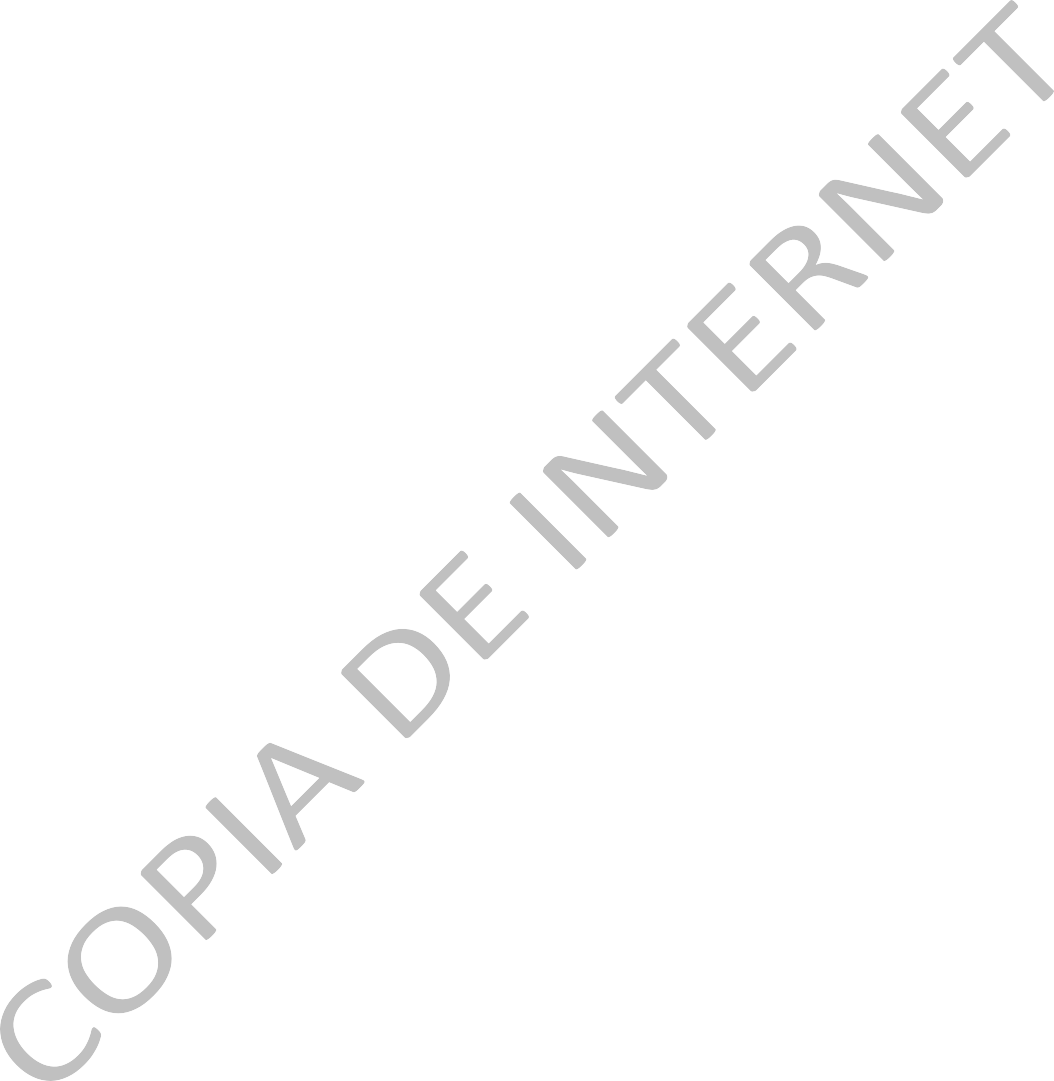 Al margen un Sello con el Escudo Nacional que dice: Estados Unidos Mexicanos.- Poder Legislativo.- Nayarit.“Centenario del Estado de Nayarit 1917-2017”ANTONIO ECHEVARRÍA GARCÍA, Gobernador Constitucional del Estado Libre y Soberano de Nayarit, a los habitantes del mismo, sabed:Que el H. Congreso Local, se ha servido dirigirme para su promulgación, el siguiente: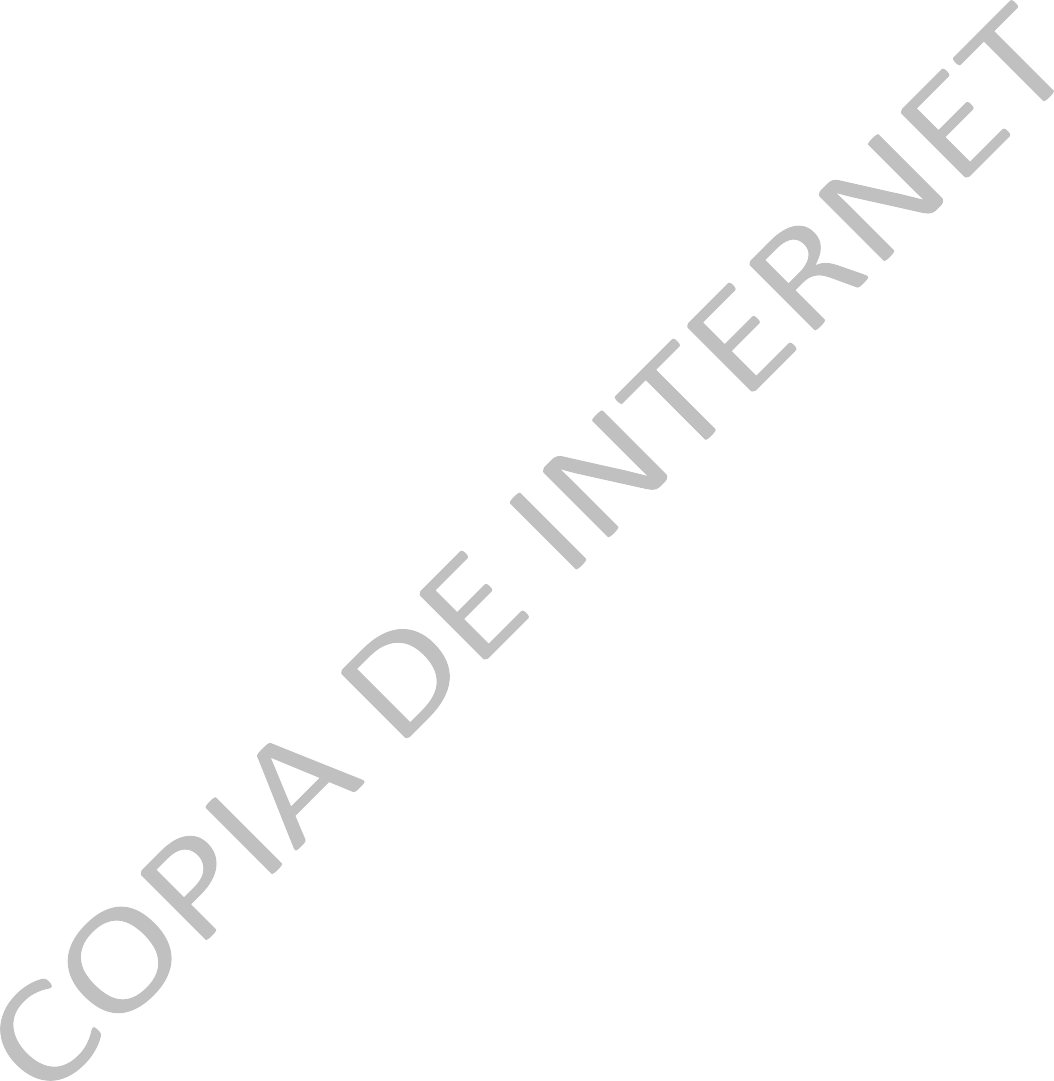 DECRETOEl Congreso del Estado Libre y Soberano de Nayarit representado por su XXXII Legislatura, decreta:LEY DE INGRESOS PARA LA MUNICIPALIDAD DE TEPIC, NAYARIT;PARA EL EJERCICIO FISCAL 2018TÍTULO PRIMERO DISPOSICIONES PRELIMINARESCapítulo ÚnicoArtículo 1.- De conformidad con lo dispuesto en los artículos 115 fracción IV de la Constitución Política de los Estados Unidos Mexicanos; 111 y 115 de la Constitución Política del Estado Libre y Soberano de Nayarit; el artículo 61 fracción I de la Ley General de Contabilidad Gubernamental; el artículo 18 de la Ley de Disciplina Financiera de las Entidades Federativas y Municipios y el artículo 4 de la Ley de Hacienda Municipal del Estado de Nayarit; la Hacienda Pública del Municipio de Tepic, Nayarit; durante el ejercicio fiscal 2018, percibirá los ingresos por conceptos de impuestos, contribuciones de mejoras, derechos, productos, aprovechamientos, participaciones y fondos de aportaciones e ingresos extraordinarios conforme a las bases, cuotas, tasas y tarifas que en esta Ley se establecen.La estimación de ingresos para el ejercicio del año 2018 para el Municipio de Tepic, Nayarit; se conformará de la siguiente manera: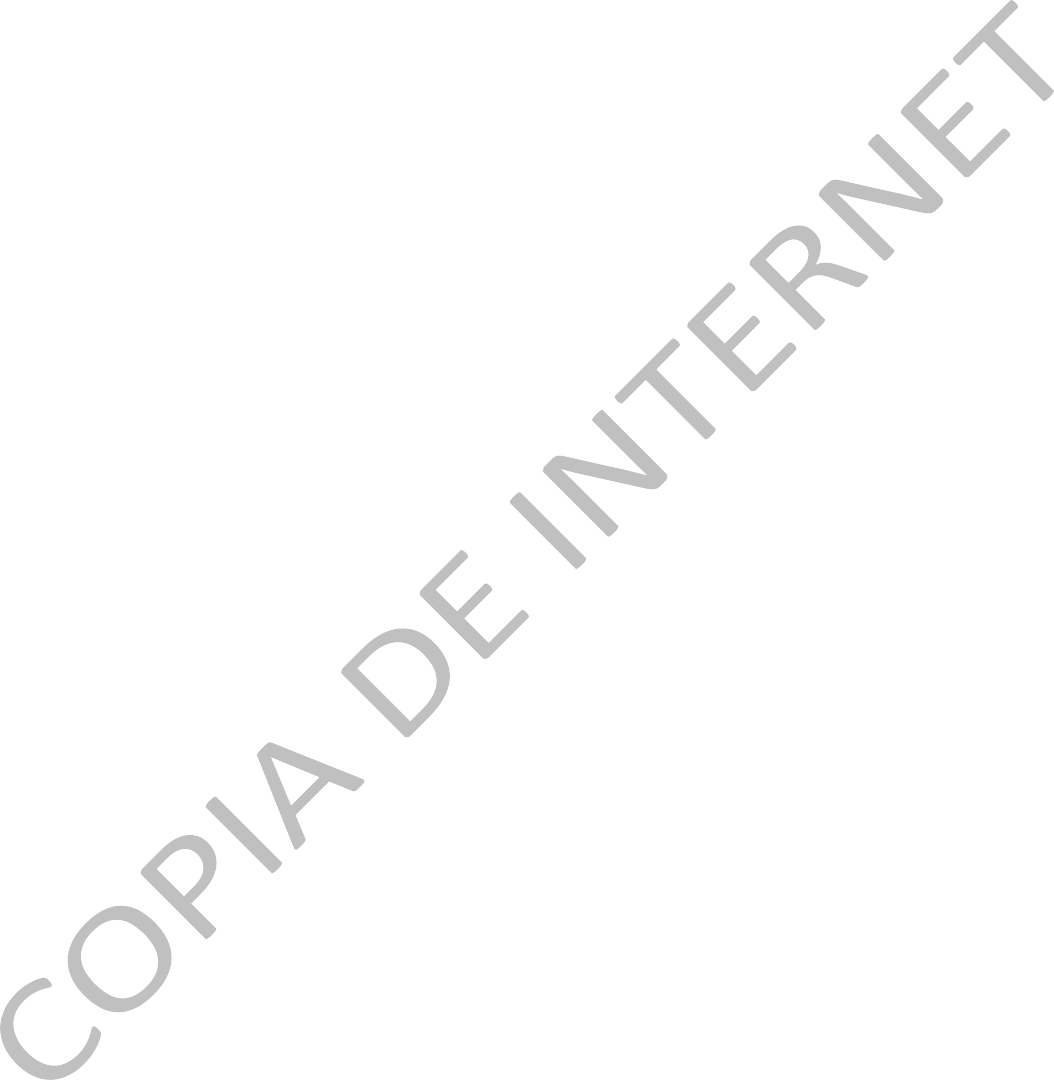 Artículo 2.- Para los efectos de esta Ley se establecen las siguientes definiciones: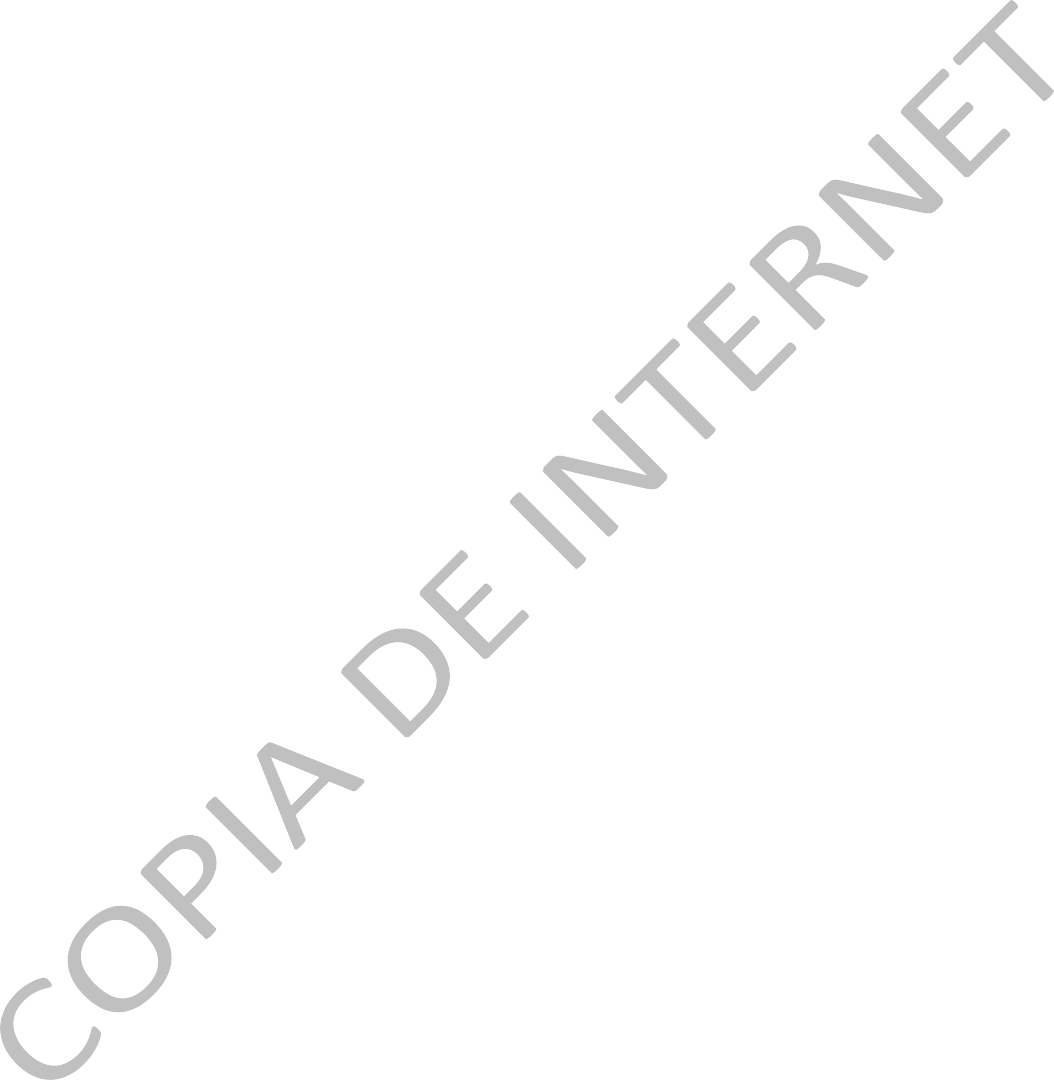 Adquirente: Es la persona que adquiere un Bien Inmueble.Aguas residuales: Los líquidos de composición variada provenientes de las descargas de los usos industriales, comerciales, de servicios, agrícolas, pecuarios, domésticos, de tratamientos de aguas incluyendo fraccionamientos; y en general de cualquier uso, así como la mezcla de ellas.Cuando el usuario no separe el agua pluvial de las residuales, (sanitaría) la totalidad de la descarga se considerará para los efectos de esta Ley como aguas residuales.Anuncios audiovisuales: Transmisión sonora de mensajes publicitarios para la promoción de productos y servicios, los cuales pueden realizarse a través de aeronaves, vehículos, equipos personales móviles y/o fijos en un establecimiento. El nivel máximo permisible de dichos anuncios están regulados por la NOM-081- SEMARNAT-1994Anuncios Sonoros: Transmisión sonora de mensajes publicitarios para la promoción de productos y servicios, los cuales pueden realizarse a través de aeronaves, vehículos, equipos personales móviles y/o fijos en un establecimiento. El nivel máximo permisible de dichos anuncios están regulados por la NOM-081- SEMARNAT-1994Carga de contaminantes: Cantidad de un contaminante expresado en unidades de masa por unidad de tiempo, aportada en una descarga de aguas residuales.Condiciones particulares de descarga: El conjunto de parámetros físicos, químicos y biológicos y de sus niveles máximos permitidos en las descargas de agua residual, fijado por el SIAPA para un usuario o grupo de usuarios para un determinado uso, con el fin de preservar y controlar la calidad de las aguas conforme a las normas oficiales mexicanas.Compatibilidad Ambiental: Documento técnico que se requiere para determinar si es factible o no, cualquier construcción que se realiza para comercio, servicio, explotación de recursos naturales no reservados a la federación o asentamientos humanos en base a características ambientales técnicas, y también con los instrumentos de planeación y ordenamiento ecológico y territorial vigentes.Contaminantes básicos: Son aquellos compuestos que se presentan en las descargas de aguas residuales y pueden ser removidos o estabilizados mediante tratamientos convencionales. Se consideran las grasas y aceites de los sólidos suspendidos totales, la demanda bioquímica de oxigeno total los sólidos sediméntales al nitrógeno total y el fosforo total.Contribuyente: Es la persona natural o jurídica a quien la Ley impone la carga tributaria derivada del hecho imponible.Descarga: La acción de verter aguas residuales al sistema de alcantarillado o drenaje.Destinos: Los fines públicos a que se prevén dedicar determinadas zonas, áreas y predios de un centro de población.Dictamen de factibilidad ambiental; Dictamen técnico realizado con el fin de verificar que los negocios cumplan con la normatividad vigente en relación a las emisiones a la atmosfera, descargas de aguas residuales, ruido y vibraciones, residuos sólidos y de manejo especial que generan a través de sus procesos o servicios.Empresa constructora: Persona física o moral que fundamentalmente posee capacidad técnico-administrativa para desarrollar y controlar la realización de  obras y aplicar procesos de construcción.Empresa fraccionadora: Persona física moral, dedicada a la urbanización y división de lotes de terreno para la construcción.Equipamiento: Toda la obra pública relativa a la construcción de edificios o inmuebles públicos, como escuelas, hospitales, comunitarios, parques y jardines, entre otros.Enajenante: Es la persona quien enajena o transmite sus Bienes.Establecimiento: Toda unidad económica instalada en un inmueble con domicilio permanente para la realización de actividades comerciales, industriales o de prestación de servicios y nomenclatura oficial proporcionada por la autoridad municipal.Índice de incumplimiento: Cantidad de veces que la concentración de cada contaminante en las descargas residuales vertidas, rebasa los límites máximos permisibles establecidos  en la  Ley,  la  cual se  obtiene  de  la diferencia entre   laconcentración de contaminantes de las descargas de agua residuales y la concentración establecida como límite máximo permisible, dividida por esta última.Infraestructura: Obra pública relativa a brindar servicios institucionales y/o comunicación, como redes de conducción de agua potable, eliminación de aguas residuales y/o pluviales, puentes, alcantarillas, pavimentaciones, redes, áreas, telecomunicaciones, entre otros.Licencia ambiental: Es un documento para el control y regularización del impacto ambiental de negocios o servicios que por sus procesos y actividades generan contaminación por ruido, partículas suspendidas, emisión de contaminantes a la atmosfera y descargas de aguas residuales al sistema del drenaje municipal con el fin de prevenir el desequilibrio ecológico del municipio.Local o accesorio: Cada uno de los espacios abiertos o cerrados en que se divide el interior o exterior de los mercados, conforme su estructura original, para la realización de actividades comerciales, industriales o de prestación de servicios.Licencia Municipal: Documento mediante el cual, el Ayuntamiento autoriza a una persona física y/o moral a desarrollar actividades comerciales, industriales, servicios, urbanización, construcción, edificación y uso de suelo.Metales pesados y cianuros: Son aquellos elementos o compuestos que en concentraciones por encima de determinados límites, pueda producir efectos negativos para la salud, flora o fauna. Se considera el arsénico, el cadmio, el cobre y cromo, el mercurio, el níquel, el plomo, zinc y los cianuros.Opinión técnica: Estudio técnico que se elabora después de una verificación de campo de las condiciones del medio físico y social, y que sustenta el análisis del contenido de las solicitudes ellas por particulares.Padrón de Contribuyentes: Registro administrativo ordenado donde constan los contribuyentes del municipio.Permiso: La autorización municipal para la realización de actividades comerciales, industriales o de prestación de servicios, en una localización fija y por un tiempo determinado.Puesto: Toda instalación fija o semifija, permanente o eventual, en que se realicen actividades comerciales, industriales o de prestación de servicios y que no quede comprendida en las definiciones anteriores.Permiso Temporal: La autorización para ejercer, el comercio ambulante (fijo, semifijo y móvil), no mayor a tres meses.Predio Construido: Se entenderá como aquella construcción de un edificio o cualquier otra obra cubierta, para albergar personas. De igual forma, se entenderá como predio  construido el  que  contenga o presente  al  menos barda   perimetralconstruida en piedra, adobe, ladrillo, block o cualquier otro material solido que sirva para separar un terreno o construcción de otros y para protegerlos o aislarlos.Predio no edificado o baldío: Se entenderá como aquel que no cuenta con ningún tipo de edificación o que no se usa con un objetivo definido.Tarjeta de identificación de giro: Es el documento que expide la Tesorería Municipal previo cumplimiento de los requisitos reglamentarios correspondientes para la instalación y funcionamiento de giros comerciales, industriales o de prestación de servicios, en una localización fija y por un tiempo determinado.Terreno para vivienda de tipo social progresivo: Aquel auspiciado por organismos o dependencias públicas federales, estatales o municipales, que ejecuten programas de vivienda o cuyo valor no exceda de la cantidad de $88, 275.25Usos: Los fines particulares a que podrán dedicarse determinadas zonas, áreas  y predios de un centro de población; que en conjunción con los destinos determinarán la utilización del suelo.Utilización de vía pública con fines de lucro: Aquellas instalaciones con carácter permanente que utilicen la vía pública ya sea superficial, subterránea o aérea, con la finalidad de distribuir, enlazar, conectar o enviar señal de la cual se cobre cuota por su utilización en cualquier modalidad.Vivienda de interés social o popular: Aquella auspiciada por organismos o dependencias públicas federales, estatales o municipales, que ejecuten programas de vivienda cuyo valor no exceda de la cantidad de $378, 322.50, que sea adquirida por personas físicas que acrediten no ser propietarias de otra vivienda en el municipio.Artículo 3.- Las personas físicas o morales que se encuentren en la situación jurídica o de hecho que realicen actos, operaciones o actividades gravadas por esta ley estarán obligadas a su cumplimiento, además de lo que otras normas jurídicas les señalen.Artículo 4.- La Tesorería Municipal es la única dependencia autorizada para hacer recaudación de los ingresos señalados en esta Ley, o personas físicas o morales autorizadas por la Comisión Nacional Bancaria y de Valores con las que se celebre convenio. Los órganos públicos descentralizados municipales percibirán sus ingresos a través de sus cajas recaudadoras, o personas físicas o morales autorizadas por la Comisión Nacional Bancaria y de Valores con las que se celebre convenio, y autorice su órgano de gobierno.El pago de las contribuciones se realizará en efectivo, cheques certificados o de caja, depósitos bancarios, tarjetas de crédito o débito, transferencias electrónicas de fondos a favor del Municipio del Organismo según se trate, salvo buen cobro, debiéndose expedir invariablemente por la Tesorería Municipal o por la autoridad competente del organismo público descentralizado el recibo oficial correspondiente.Artículo 5.- A petición por escrito de los contribuyentes, la Tesorería o su similar del Organismo Público Descentralizado, podrán autorizar el pago a plazos, ya sea diferido o  en parcialidades, de las contribuciones omitidas y de sus accesorios en los términos que dispone el Código Fiscal del Estado de Nayarit, con objeto de apoyarles en la regularización de su situación fiscal ante la Tesorería Municipal; dicho plazo no deberá exceder del ejercicio fiscal. El pago diferido o en parcialidades no será procedente tratándose de gastos de ejecución ni del Impuesto Especial para la Universidad Autónoma de Nayarit.Artículo 6.- Las personas físicas o morales que realicen actividades comerciales, industriales o de prestación de servicios en locales propiedad privada o pública, obras de urbanización, construcción, uso de suelo y edificación, están obligadas a la obtención de la licencia municipal y tarjeta de identificación de giro correspondiente.Previo a lo anterior, deberán obtener los dictámenes emitidos por la Dirección de Protección Civil, Dirección General de Desarrollo Urbano y Ecología, la Dirección General de Bienestar Social y en su caso por las Dependencias que por motivo del giro comercial, evento o actividad, tengan intervención por disposición de la Ley o los reglamentos aplicables.Artículo 7.- Toda licencia municipal y tarjeta de identificación de giro correspondiente, deberán refrendarse anualmente, según el catálogo de giros vigente, durante el período comprendido entre el primero de enero y el último día hábil del mes de marzo, para lo cual será necesaria la exhibición de las licencias y documentos correspondientes al ejercicio fiscal inmediato anterior, acompañados de los dictámenes emitidos por la Dirección de Protección Civil, Dirección General de Desarrollo Urbano y Ecología, Dirección General de Bienestar Social y en su caso por las dependencias que por motivo del giro comercial, evento o actividad, tengan intervención por disposición de la Ley o los reglamentos aplicables.La omisión al párrafo anterior, generará las sanciones previstas en los reglamentos y disposiciones generales que se establezcan en cada una de las dependencias del ayuntamiento.Artículo 8.- Los pagos de las tarjetas de identificación de giros, permisos y licencias municipales por apertura que sean procedentes de conformidad con la Ley, se determinarán conforme a las siguientes bases:Cuando se otorguen dentro del primer cuatrimestre del ejercicio fiscal, se pagará por las mismas, el 100% (cien por ciento) de la cuota o tarifa determinada vigente en el catálogo.Cuando se otorguen dentro del segundo cuatrimestre del ejercicio fiscal, se pagará por las mismas, el 70% (setenta por ciento) de la cuota o tarifa determinada vigente en el catálogo.Cuando se otorguen dentro del tercer cuatrimestre del ejercicio fiscal, se pagará por las mismas el 35% (treinta y cinco por ciento) de la cuota o tarifa determinada vigente en el catálogo.Artículo 9.- La expedición de licencias para la colocación de anuncios espectaculares requerirá, invariablemente, del dictamen técnico correspondiente por parte de la autoridad municipal competente, de conformidad con lo dispuesto en el Reglamento correspondiente en materia de Anuncios para el Municipio de Tepic.Artículo 10.- Solo estarán exentos del pago del Impuesto Predial los bienes de dominio público de la Federación o del Estado, salvo que tales bienes sean utilizados por entidades paraestatales o por particulares, bajo cualquier título, para fines administrativos o propósitos distintos a los de su objeto público.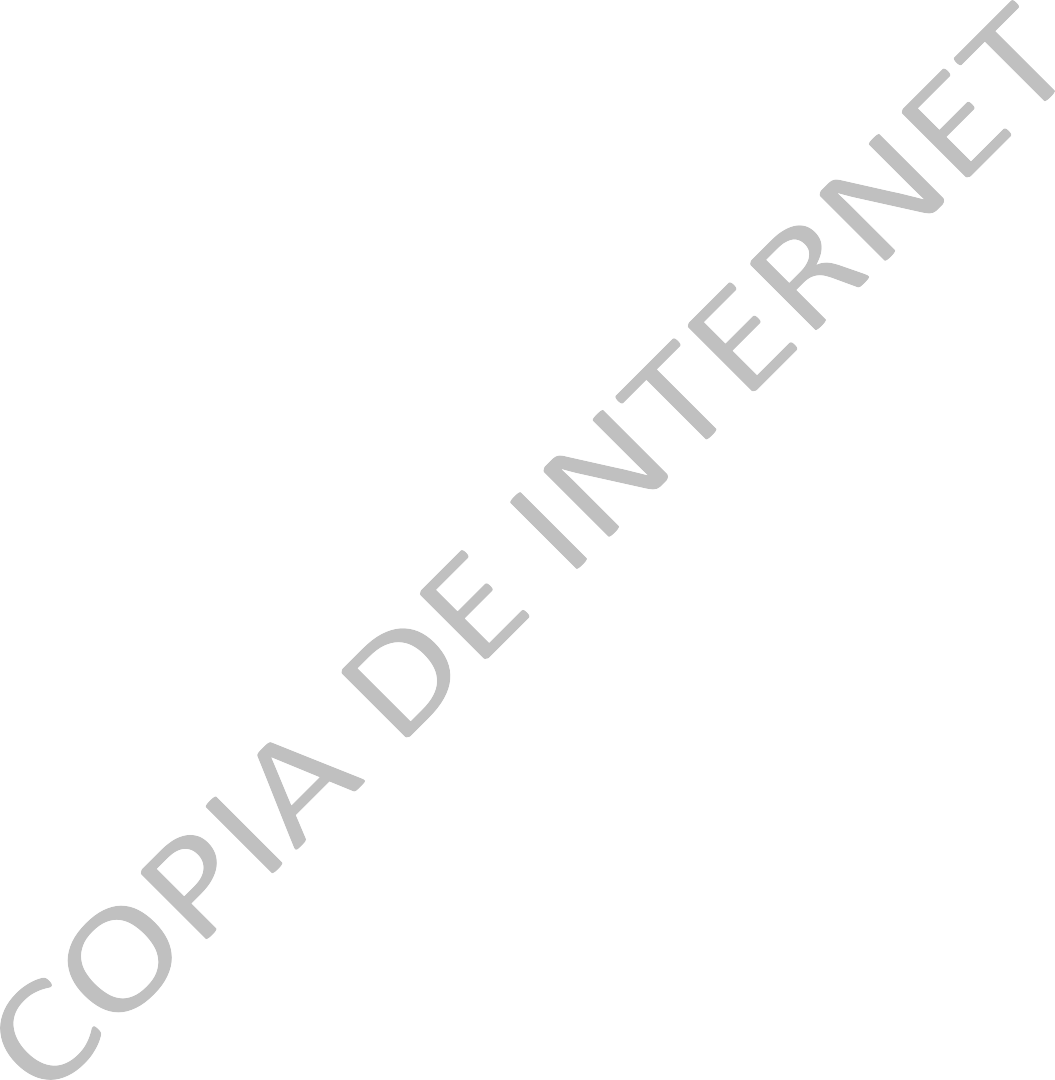 Artículo 11.- El Impuesto Especial para la Universidad Autónoma de Nayarit, se causa con la tasa del 12% (doce por ciento), y la base será el monto del pago al Ayuntamiento por concepto de impuestos, derechos y productos, con excepción del Impuesto Sobre Adquisición de Bienes Inmuebles y de los derechos relativos al uso y aprovechamiento de bienes del dominio público municipal por concepto del uso de la vía pública para actividades comerciales y por el aprovechamiento de locales en mercados municipales, así como por los derechos que cobren sus organismos descentralizados.Dicho tributo deberá enterarse conforme al procedimiento establecido en la Ley del Patronato para Administrar el Impuesto Especial para la Universidad Autónoma de Nayarit, en los términos y plazo señalado por la misma.Artículo 12.- Las obligaciones de pago que se generen conforme a esta ley, exclusivamente para efectos de cobro, tendrán el carácter de crédito fiscal, quedando la autoridad exactora municipal en aptitud de iniciar el procedimiento administrativo de ejecución para su recuperación, junto con sus accesorios legales, indemnización,  recargos, multas y gastos de ejecución, generados con motivo de la falta de pago de la contribución, así como las multas que se impongan por incumplimiento a los reglamentos municipales.Se consideran créditos fiscales, las responsabilidades pecuniarias que cuantifique la Auditoría Superior del Estado de Nayarit, la Contraloría Municipal del propio Ayuntamiento, en contra de los servidores públicos municipales, y aquellos a los que las leyes les den ese carácter.El Procedimiento Administrativo de Ejecución se regirá de conformidad a lo establecido en el Código Fiscal para el Estado de Nayarit.Artículo 13.- En todo lo no previsto por la presente Ley, para su aplicación e interpretación, se aplicará de manera supletoria lo dispuesto por las Leyes Municipales, las leyes fiscales estatales, federales, así como los reglamentos municipales y disposiciones generales que al efecto emita el Ayuntamiento.TITULO SEGUNDO IMPUESTOSCapítulo Primero Impuesto PredialArtículo 14.- Este se causara anualmente y se pagará de conformidad a lo dispuesto por la Ley de Hacienda Municipal del Estado de Nayarit y de acuerdo a lo que resulte de  aplicar al valor asignado a la propiedad inmobiliaria las tasas a que se refiere el presente capitulo y demás disposiciones establecidas en la presente Ley, de acuerdo a lo siguiente:I .   Propiedad Rústica:Las distintas modalidades de tenencia de la tierra: ejidal, comunal y los predios rústicos considerados propiedad rural, causarán el impuesto tomando como base, según sea el caso, lo siguiente:Para efectos de la determinación de la base del impuesto predial, de las propiedades a que se refiere este apartado, éste se determinará considerando su valor catastral al 28% (veintiocho por ciento).A los predios cuyo valor catastral haya sido determinado con base en avalúo técnico practicado por la autoridad competente, el 3.85 al millar.Propiedad Urbana:La base del impuesto predial será el 16.5 % del valor catastral del inmueble.Los predios construidos con un uso específico, localizados en la cabecera y en  las poblaciones del Municipio, cuyo valor catastral haya sido determinado con base en avalúo técnico practicado por la autoridad competente, sobre dicho valor, el resultado de la aplicación del inciso a) de la fracción II del presente artículo por el 3.08 al millar.Los predios no edificados o ruinosos, así como los baldíos localizados en la zona urbana de Tepic y las poblaciones del Municipio, tendrán como base gravable el resultado de la aplicación del inciso a) de la fracción II del presente artículo por el18.7 al millar.El importe aplicable a los predios, mencionados en los incisos b) y c) de la presente fracción tendrá, como cuota mínima, pagadera en forma anual, la cantidad de $ 469.69 pesos, a excepción de los solares urbanos ejidales, comunales, ubicados en zonas rurales, fuera de la cabecera Municipal, que pagarán, la cantidad de $ 235.00 pesos.Los predios por los que se tenga que pagar un importe superior al mínimo establecido en el segundo párrafo del inciso c) de la presente fracción, el impuesto predial será el mismo que el que se hubiese calculado para el ejercicio inmediato anterior adicionándole un 10% (diez por ciento).Aquellos predios del Municipio que sean entregados en comodato, destinados algún uso público, pagaran una tarifa del factor del 0.30 del Impuesto Predial anual, durante la vigencia del contrato.Cementerios:La base del impuesto para los terrenos destinados a cementerios, comercializados por particulares, será la que resulte de aplicar lo que al efecto establece el artículo 20 de la  Ley de Hacienda Municipal del Estado de Nayarit, sobre la cual se aplicará el: 3.85 al  millar.Capítulo SegundoImpuesto Sobre Adquisición de Bienes InmueblesArtículo 15.- El Impuesto sobre Adquisición de Bienes Inmuebles se causará con la tasa del 2% sobre la base gravable, que será el valor que resulte más alto entre el valor de operación o precio pactado, el avalúo bancario o comercial, debidamente certificado por la autoridad catastral y el valor determinado con la aplicación de los valores catastrales unitarios vigentes.El adquirente es el sujeto obligado a pagar el Impuesto sobre la adquisición del bien Inmueble.Tratándose de viviendas de interés social o popular, o de terreno para vivienda de tipo social progresivo; auspiciados por organismos o dependencias públicas, federales, estatales o municipales, que desarrollen viviendas, se deducirá de la base gravable determinada conforme al párrafo anterior, una cantidad equivalente al 75% (setenta y cinco por ciento), siempre y cuando sea adquirida por persona física que acredite no ser propietaria de otro bien inmueble en el municipio, la cual nunca podrá ser menor a la cuota mínima que establece el presente artículo.El impuesto que por este concepto se cause, nunca será menor a $853.00 pesos.La Dirección de Catastro e Impuesto Predial podrá recibir los impuestos sobre adquisición de bienes inmuebles en aquellas operaciones contractuales que de manera particular celebren las empresas inmobiliarias con los particulares, extendiendo el recibo  y constancia respectiva.En caso de adquisición de inmuebles donde se transmite la propiedad plena, por actos de donación o sucesión entre cónyuges o parientes en línea recta ascendente o descendente se deducirá de la base el 50% del valor catastral, siempre y cuando dicha operación no exceda del monto de $1’500,000.00, el excedente deberá de calcular su impuesto con la tasa establecida en el presente artículo.En casos de constitución, adquisición, reserva o extinción del usufructo o de la nuda propiedad, la base gravable determinada de conformidad a lo dispuesto por el artículo 43 primer párrafo de la Ley de Hacienda Municipal del Estado de Nayarit, se deducirá solamente en un 50% del valor que resulte más alto, siempre y cuando dicha operación no exceda el monto de un $1’500,000.00, el excedente de esa cantidad deberá de calcular su impuesto con la tasa establecida en el presente artículo.TITULO TERCERO DERECHOSCapítulo Primero Servicios CatastralesArtículo 16.- Los servicios catastrales serán prestados por la Dirección de Catastro e Impuesto Predial del Municipio de Tepic y se cobrarán conforme a las siguientes tarifas:Copias de planos y cartografías catastrales:Concepto	PesosPlanos a diferentes escalas y formatos en papel bond o en archivo digital no manipulable, superiores a doble carta (11” X 17”).Trabajos catastrales especiales:Levantamiento topográfico:Concepto	PesosServicios catastrales:Derecho de trámite de escrituración por clave catastral	213.21Expedición de avaluó catastral con medidas y colindancias de un predio urbano ConceptoAdicionalmente el inciso b) según corresponda de este apartadoExpedición de avaluó catastral con medidas y colindanciasde predio rustico previo a levantamiento topográfico.	711.73Expedición de constancia de registro catastralpor predio	284.28Expedición de constancia de No registro catastral	213.21Capítulo SegundoLicencias, Permisos y sus Renovaciones, para Anuncios, Carteles y Obras de Carácter PublicitarioArtículo 17.- Los derechos por la expedición y renovación de licencias o permisos; por la colocación de anuncios publicitarios, cualquiera que sea el lugar autorizado por la Dependencia Municipal competente para que se fijen e instalen, cumpliendo los procedimientos administrativos y el control normativo para su colocación con los  materiales, estructuras y soportes que se utilizan en su construcción, se causarán conforme a la cuota por metro cuadrado exhibición, siguientes:Los anuncios podrán ser temporales o permanentes, los anuncios temporales a su vez podrán ser fijos o móviles, mientras que los permanentes siempre serán fijos.Para el tipo de anuncios temporales, descritos en la fracción I de este artículo, se entenderá que la vigencia del permiso que al respecto se otorgue, no excederá de treinta días naturales, por tanto, los montos que al efecto se paguen por este tipo de anuncios, ampararan un plazo de treinta días naturales como máximo.Para el tipo de anuncios móviles descrito en la fracción II de este artículo, el cobro será por día natural y no podrá concederse permiso de esta naturaleza más allá de un periodo de noventa días.Para el tipo de anuncios descritos en la fracción III de este artículo, el cobro será por  treinta días naturales.Para el tipo de anuncios en la fracción IV de este artículo, el cobro será anual.Anuncios temporales, permiso por treinta días naturales y con derecho a refrendar 2 veces más, como:Tipo de anuncios:	ImporteAnuncios móviles, como:Superficie exhibidoras de anuncios como:No se causarán los derechos a que se refiere este artículo, tratándose de anuncios denominativos, siempre y cuando no sean de una superficie mayor a dos metros cuadrados y se permitirá su instalación únicamente en una fachada del inmueble,exclusivamente para la debida identificación del establecimiento comercial que se trate.Capítulo Tercero Evaluación de Impacto AmbientalArtículo 18.- Por los servicios de dictaminación, evaluación de impacto  ambiental así como de la emisión de licencias, permisos y autorizaciones que efectúe la Dependencia facultada en los términos de la legislación correspondiente, se aplicarán las siguientes cuotas:V.-  Por los servicios de dictaminación forestal:Dictamen forestal (por ejemplar)	87.50Capítulo CuartoServicios Especiales de Aseo PúblicoArtículo 19.- Las personas físicas o morales que realicen actividades de comercio, industria, talleres, restaurantes, prestadores de servicio al público, espectáculos y similares, pagarán los derechos correspondientes, por servicios de recolección de basura de desechos sólidos por evento, conforme a las siguientes tarifas:Por recolección de basura, desechos o desperdicios no contaminantes, en vehículos del Ayuntamiento, como sigue:Peso	PesosPeso	PesosCapítulo QuintoServicios de Poda, Tala de árboles y Recolección de ResiduosArtículo 20.- Las personas físicas o morales que soliciten la tala o poda de árboles y la recolección de residuos vegetales en domicilios particulares e instituciones públicas o privadas, que no formen parte de los Bienes Inmuebles del Municipio, pagarán los derechos correspondientes conforme a lo siguiente:Concepto	PesosCapítulo Sexto Rastro MunicipalArtículo 21.- Las personas físicas o morales que realicen matanza de animales para consumo humano en el Rastro Municipal deberán pagar los derechos en forma anticipada, conforme a las siguientes tarifas:Por los servicios prestados en el Rastro Municipal, se entenderán los que se relacionan con la autorización de la matanza dentro de sus instalaciones y el sellado de inspección sanitaria, por cabeza:Por acarreo de carne en camiones del municipio, se pagará: Concepto	PesosLas empresas o particulares que tengan otorgado convenio, por parte del Ayuntamiento, para el acarreo de carne a particulares, deberápagar por canal	10.11Por servicios que se presten en el interior del Rastro Municipal, se pagará:Concepto	Pesosc) Por el uso de las instalaciones para lavado de menudospor unidad	8.28Por la venta de productos obtenidos en el rastro, se pagará: Concepto	PesosPor renta de locales anexos al Rastro Municipal, se pagará mensualmente:	$1,147.62La refrigeración de carnes en el Rastro Municipal, se cobrará mediante los convenios que para tal efecto se suscriban entre los usuarios y los funcionarios facultados, de acuerdo a la cantidad de producto y tiempo de utilización.Capítulo SéptimoServicios Especiales de Seguridad PúblicaArtículo 22.- Los servicios especiales que presten los elementos de Seguridad Pública, se cobrarán conforme a lo establecido en los Convenios, de acuerdo a la siguiente tarifa.ImporteTipo de servicio:PesosPor hora y por elemento	36.61Capítulo OctavoLicencias, Permisos, Autorizaciones, Renovaciones y Anuencias en General para Uso del Suelo, Urbanización, Edificación y Otras ConstruccionesArtículo 23.- Las personas físicas o morales que pretendan llevar a cabo cualquier tipo de acción urbanística o de edificación sobre un predio urbano o rústico o cambiar el uso o destino del suelo, fusionar, subdividir o ejecutar cualquier tipo de acción sobre un inmueble edificado, deberá obtener previamente la licencia, permiso o autorización respectiva y pagarán los derechos conforme a lo que se establece en las siguientes tarifas:I.	Relativo a Urbanización:Por emisión de dictamen de compatibilidad urbanística correspondiente a zonas de:Uso / Destino	Importepor cada 1,000 m2pesosAprovechamiento de recursos naturalesTurísticoHabitacionalComercialServiciosIndustrialRuralReligiosoEducacional36.0572.10144.20138.0272.1072.1050.0050.0050.00Por revisión y autorización del proyecto de diseño urbano, indistintamente del uso  o destino del suelo que resulte en la compatibilidad urbanística correspondiente:Superficie	ImportepesosPor revisión y autorización del Plan Parcial de Desarrollo Urbano, y demás instrumentos de planeación, indistintamente del uso o destino de suelo que resulte en la compatibilidad urbanística correspondiente:Superficie	ImportePesos1) Por cada 10,000 metros cuadrados	2, 153.73Por emitir la autorización para urbanización correspondiente a autorización para apertura y construcción de calles (pavimento hidráulico, asfalto, empedrado), machuelos y banquetas así como la introducción de infraestructura básica, (agua, drenaje, energía eléctrica, telefonía y servicio de telecomunicaciones).Por la autorización de la subdivisión de predios conforme al proyecto de diseño urbano autorizado y al uso o destino de suelo correspondiente a:El pago de los derechos anteriores considera única y exclusivamente la subdivisión de predios como producto de una acción urbanística y no dentro de un área urbanizada.Por emitir autorizaciones para compactaciones, pavimentos para estacionamientos, construcción de patios de maniobras, accesos y áreas de rodamiento:Superficie	Importepesos1) Por cada 1.00 metro cúbico	15.18Por emitir autorizaciones para compactaciones, pavimentos para estacionamientos, patios de maniobras y accesos:Superficie	Importepesos1) Por cada 1.00 metro cuadrado	6.18Por emitir cada licencia para la utilización de la vía pública con motivo de la instalación de infraestructura superficial, subterránea o aérea, una vez autorizado el proyecto:Por emitir autorización para la utilización temporal de la vía pública o de superficies en edificios públicos, se pagarán por los derechos correspondientes conforme a la siguiente tarifa: instalación construcción.Por concepto de la supervisión de las obras de urbanización a que se refiere el presente artículo, se cobrará el dos por ciento (2%) sobre el monto total del presupuesto de las obras que valide la dependencia facultada, con base al proyecto definitivo autorizado.Por emitir la autorización para iniciar la venta de lotes, por solicitar y llevar a cabo la entrega–recepción del fraccionamiento correspondiente.1.- Inicio de Venta de lotespor metro cuadrado	6.002.- Por entrega recepción por cada 10,000metro cuadrado	1, 000.00Por la emisión de la resolución definitiva de autorización de fraccionamiento1.- Por tramite	12,500.00II.- Referente a la edificación, se pagará conforme a los siguientes conceptos:Por emitir la licencia de uso de suelo correspondiente a:Por emitir la licencia de uso de suelo para edificaciones en proceso de  construcción y/o terminadas, consideradas como extemporáneas en donde el Coeficiente de Ocupación del Suelo (COS) y/o el Coeficiente de Utilización del Suelo (CUS) es superior al permisible de acuerdo a las normas de edificación estipuladas para la zona donde se establece.El pago de los derechos correspondientes será de acuerdo a lo siguiente:Por revisión y autorización del proyecto arquitectónico, indistintamente del uso o destino de suelo que resulte en la compatibilidad urbanística o en la licencia de uso de suelo correspondiente:Con el objeto de garantizar la seguridad estructural de las construcciones su correcta ventilación e higiene, así como la correcta y completa aplicación de las normas del reglamento de construcción, los colegios de arquitectos y de ingenieros civiles del estado de Nayarit, por acuerdo de la DGDUE podrán revisar, validar y/o recomendar correcciones a los proyectos de sus agremiados y en su caso otorgar constancia de revisión de los mismos mediante sello u holograma y firma del presidente del colegio correspondiente.PorPor emitir autorizaciones para construcciones especiales en superficies de propiedad pública o privada, que no se encuentren clasificadas en ninguno de los numerales previstos para el presente artículo, se cobrará de acuerdo al criterio que para cada caso específico establezca la Dirección General de Desarrollo Urbano y Ecología.Para la renovación de las licencias, permisos o autorizaciones referidas en el presente artículo tanto de urbanización como de edificación, se cobrará conbase a lo siguiente:La renovación de las licencias, permisos o autorizaciones descritas anteriormente, podrán generarse por una parte o fracción del proyecto autorizado y no realizado, si no hay  avance y termina la vigencia, deberán ser por la totalidad de la superficie autorizada en el proyecto original.Para el caso de modificación de proyecto originalmente autorizado (Revisión de diseño Urbano, Proyecto Arquitectónico o configuración urbanística), que signifique una superficie de construcción, urbanización o diseño urbano superior a la autorizada, se deberán pagar los derechos correspondientes a una obra nueva, debiendo cubrirse los requisitos que  para tales fines establezca la dependencia facultada.El alineamiento y la designación de número oficial, se hará conforme a  lo siguiente:Alineamiento, por metro lineal según el tipo de construcción y uso o destino de suelo:Para emitir la autorización para fusionar o subdividir predios, correspondiente a los siguientes tipos de usos:Para la regularización de las obras de urbanización y/o de edificación, se hará el pago de los derechos actualizados conforme a lo estipulado en esta ley, como si  se tratase de una obra nueva de modalidad extemporánea.Para las autorizaciones que se emitan bajo el régimen de propiedad  en condominio, se harán conforme al pago de los siguientes derechos:Por la designación de cada vivienda y proindiviso para constituirlos en régimen de propiedad en condominio:paran) Copia de documentos oficiales expedidos:	Importeconstrucción y licencias de construcción) será igual a el costo del importe ordinario más un 40% del trámite como extemporáneo.Capítulo Noveno Registro CivilArtículo 24.- Los derechos por los servicios que proporcione el Registro Civil, se causarán conforme a las siguientes cuotas:Por matrimonio:Divorcios:Nacimientos:Terrenos de panteón:Servicios de cementerio:Capítulo DécimoConstancias, Legalizaciones, Certificaciones, Servicios Médicos y de Protección CivilArtículo 25.- Los derechos por servicios de expedición de constancias, legalizaciones y certificaciones, se causarán conforme a las cuotas siguientes:Secretaría del AyuntamientoV.- Área Psicológica:	PesosCapítulo Décimo Primero Permisos en el Ramo de Alcoholes y por el Uso de la Vía PúblicaArtículo 26.- Quienes ejerzan actividades comerciales, industriales, de prestación de servicios o espectáculos públicos, en locales de propiedad privada o pública y que  efectúen venta de bebidas alcohólicas o que en la prestación de servicios incluyan el expendio de dichas bebidas, siempre que se efectúen total o parcialmente con el público en general, deberán obtener previamente la anuencia de la Tesorería Municipal y pagar los derechos correspondientes por cada uno de los eventos que realicen, del tipo siguiente:I.- Bailes, conciertos, audiciones musicales, obras de teatros comerciales, tertulias, tardeadas, ferias, kermeses, música en vivo, funciones de box, lucha libre, futbol, básquetbol, volibol y otros espectáculos públicos deportivos o diversión pública, que tengan lugar en locales públicos o privados, así como en la vía pública, en forma eventual con venta o consumo de bebidas alcohólicas de baja graduación (de 2º a 6º GL) y alta graduación (de 6.1º GL en adelante), pagarán por día:Eventos atendiendo al aforo del lugar donde se lleve a cabo el evento con venta de bebidas de alta graduación de:Eventos atendiendo al aforo del lugar donde se lleve a cabo el evento con venta de bebidas de baja graduación de:Eventos organizados por las delegaciones o poblados del municipio, siempre y cuando los ingresos sean destinados exclusivamente para el mejoramiento o beneficio de las mismas:Concepto	PesosPermiso para realizar la venta de bebidas alcohólicas de alta y baja graduación (cantaritos y bebidas preparadas) en puestos semifijos dentro de un baile, concierto, tertulias, ferias y kermeses públicas pagarán:Concepto	PesosPor día	355.87II.- Espectáculos públicos en locales de propiedad privada y pública, sin venta de bebidas alcohólicas, conforme la siguiente tabla:Artículo 27.- Las personas físicas o morales que, previa autorización de la dependencia facultada, hagan uso del piso o de áreas en la vía pública para la realización de  actividades comerciales o de prestación de servicios, en forma permanente o temporal, pagarán los derechos correspondientes conforme a la siguiente tarifa:Concepto	PesosI.- Expedición de permiso, por inicio de actividades orefrendo de puestos móviles, fijos y semifijos:	355.87II.- Comercio ambulante (puestos fijos, semifijos y móviles), diariamente por metro lineal.Artículo 28.- Por cada anuencia o conformidad para la expedición de permisos de funcionamiento en el ramo de alcoholes, se pagará	$7,117.30Capítulo Décimo Segundo Mercados PúblicosArtículo 29.- Los Derechos generados por los mercados, se regirán de la forma siguiente:Concepto	ImportepesosLos locatarios en los mercados municipales,pagarán por puesto diariamente	15.00Elaboración de titulo Concesión y/o refrendo por cada uno de los locales de los Mercados Públicos que se encuentren disponibles y sean otorgados por el Ayuntamiento a Comerciantes de nuevoingreso el locatario deberá cubrir una cuota de:	2,739.80Por refrendo de Título Concesión de cada uno de los locales de los mercados Morelos y Juan Escutia planta baja y zona nueva, el locatariodeberá cubrir una cuota anual de:	500.00Por refrendo de Título Concesión de cada uno de los locales de los mercados Amado Nervo, H. Casas, del Mar y planta alta del Juan Escutia el locatariodeberá cubrir una cuota anual de:	300.0011.	Por autorización de Permuta de local comercial, porcada uno de los locales cuando proceda	1,957.00Para los efectos de la recaudación, los locatarios de los mercados públicos municipales, deberán pagar mensualmente los derechos correspondientes dentro de los primeros cinco días de cada mes, sin necesidad de notificación alguna, pudiendo efectuarse dicho pago de forma anual o mensual según la comodidad o disposición del obligado.Los Adeudos anteriores, serán pagados conforme a las tarifas establecidas en la Ley de Ingresos Vigente.Capítulo Décimo Tercero PanteonesArtículo 30.- Por la adquisición de terrenos en los panteones municipales o de criptas o mausoleos individuales propiedad del Ayuntamiento en el Parque Funeral “Jardines de  San Juan”, se pagará de la siguiente manera:I.- Terrenos en panteones municipales:Adquisición de criptas o mausoleos individuales propiedad del Ayuntamiento en Parque Funeral “Jardines de San Juan”.Importe	18,504.98Artículo 31.- Por permiso de instalación o construcción de criptas, monumentos, capillas o gavetas, de mármol, granito u otros materiales, conforme la siguiente tabla de acuerdo al costo:Capítulo Décimo CuartoEstacionamientos Exclusivos en la Vía Pública, Estacionamiento Medido y Uso de la Vía PúblicaArtículo 32.- Por la utilización de la vía pública de empresas o particulares:Concepto	PesosI.- Por estacionamientos exclusivos por metro lineal(cuota mensual)	71.17II.- Por permiso para carga y descarga (por unidad vehicular)Por día	149.45Mensual	249.11Artículo 33.- Por la utilización de la vía pública para infraestructura superficial, aérea o subterránea que se traduzca en la colocación de cables, postes, casetas telefónicas o ductos de cualquier tipo y uso, por parte de personas físicas o morales, se deberán pagar, las siguientes tarifas:Capítulo Décimo QuintoUso y Aprovechamiento de Terrenos y Locales del Fundo MunicipalArtículo 34.- Los ingresos por conceptos de uso y aprovechamiento de terrenos del Fundo Municipal, se cobrarán conforme a la siguiente tarifa mensual:Capítulo Décimo SextoDe los Servicios en Materia de Acceso a la Información PúblicaArtículo 35.- Los derechos por los servicios de acceso a la información pública, cuando medie solicitud, se causarán y liquidarán conforme a la siguiente tarifa:Capitulo Décimo SéptimoDerechos por la Prestación de los Servicios de Agua Potable, Alcantarillado, Tratamiento y Disposición de Aguas ResidualesArtículo 36.- Los derechos por la prestación de los servicios públicos de agua potable, drenaje, alcantarillado, tratamiento y disposición de aguas residuales en el Municipio de Tepic, se pagaran con base en las cuotas y tarifas autorizadas por la Junta de GobiernoDescentralizado denominado Sistema Integral de Agua Potable y Alcantarillado del Municipio de Tepic, (SIAPA-Tepic), que estén conforme a lo siguiente:TARIFAS DE AGUA POTABLE.En los lugares que no exista medidor o se encuentre en desuso, el Usuario pagará mensualmente las tarifas por el servicio de suministro de agua potable de acuerdo con lo siguiente:Tarifa de servicio doméstico agua potable cuotas fijas toma de 13 mm.Cuando la casa habitación se encuentre sola o inhabitada el usuario podrá solicitar la verificación del inmueble para que el Sistema Integral de Agua Potable y Alcantarillado de Tepic (Organismo Operador) dictamine la procedencia de la aplicación del ajuste al 50%  de la tarifa, lo cual tendrá una vigencia de seis meses; beneficio que el usuario podrá solicitar de nueva cuenta cuando al término de su vigencia subsista el supuesto referido.En el caso de los inmuebles que tengan tarifa comercial que se encuentre solos o inhabitados, se cobrará el 50% para las tarifas 3B, 3C, 3D y para las demás tarifas comerciales se les cobrará con la tarifa mínima comercial dependiendo de la zona,  teniendo el usuario la obligación de notificarlo por escrito dentro de los 15 días hábiles siguientes al supuesto, así como la de enterar con el mismo plazo, la reactivación de las actividades comerciales. Para el segundo de estos supuestos, en caso de no hacerlo y habiendo sido detectado por el Organismo Operador, se hará sujeto a pagar la tarifa normal, aplicándosele el cobro retroactivo.Tarifa fija uso doméstico con actividad comercial.Los usuarios que contraten los servicios en inmuebles con propósitos comerciales se sujetarán a lo siguiente:A las casas habitación en las que desarrollen alguna actividad comercial se les catalogará de la siguiente manera:Derivaciones de tomas domésticas.Para el caso de derivaciones de casas o departamentos mayores a 3 se cobrará en  función a un Sistema Domestico Medido obligatorio, cuyo costo será cubierto por el usuario. En caso de no poder realizar el pago correspondiente, el Organismo financiara dicha instalación (medidor y accesorios) con cargo al recibo.OBLIGACIÓN DEL USUARIO CON SERVICIO  MEDIDO.  Aquellos  usuarios  que cuenten con un aparato de medición de consumo  de  agua,  deberán  acudir  al  Organismo Operador y cubrir el costo de la instalación de dicho aparato, de conformidad con lo establecido por el Artículo 88, fracción I, inciso h, de la Ley de Agua Potable y Alcantarillado para el Estado de Nayarit; en caso contrario se presumirá que el usuario utiliza el agua conforme al máximo del diámetro de la toma y, por consecuencia, se  aplicará a dichos usuarios la tarifa según corresponda a lo aprobado dentro del Plan Tarifario publicado en el Periódico Oficial del Órgano de Gobierno del  Estado.EN CASO DE DESCOMPOSTURA DEL MEDIDOR. El medidor contará con una garantía del fabricante por un año, misma que será aplicable siempre y cuando el desperfecto no sea imputable a un mal uso por parte del usuario o éste sea bandalizado. El usuario  deberá reportar inmediatamente la descompostura del aparato medidor al Organismo Operador o, en su caso, al lecturista para solicitar su reemplazo e instalación, debiendo cubrir el costo del nuevo medidor y su gasto de instalación, en caso de no ser parte de la garantía; en tanto no sea instalado el medidor se cobrará en base al promedio  de consumo hasta los tres últimos meses inmediatos anteriores en que estuvo funcionando dicho aparato. En caso de no poder realizar el pago correspondiente, el Organismo Operador financiará dicha instalación (medidor y accesorios) con cargo al recibo. Una vez tenido un sistema medido no se podrá otorgar una tarifa fija.Tarifas fijas para el servicio comercial con tomas de 13 mm.Los usuarios que contraten los servicios en inmuebles que no correspondan a casas habitación se sujetarán a lo estipulado en el presente punto.Abarrotes; Cómputo y accesorios; Mueblerías; Aceites y lubricantes; Consultorios médicos; Ópticas; Agencias de seguros; Copias fotostáticas; Papelerías; Agencias de espectáculos; Cortinas y alfombras; Paquetería; Agencias de publicidad; Cremería; Peleterías; Agencias de viajes; Cristales; vidriería y aluminios; Perfumerías; Alfombras y accesorios; Cyber café y escritorios públicos; Pinturas; solventes e impermeabilizantes; Alquiler y venta de ropa de etiqueta; Decoración de interiores; Productos de plástico; Artículos de limpieza; Depósitos  y expendio de refresco y cerveza; Refaccionarias y accesorios; Artículos deportivos; Despacho contable; Reparación de calzado; Artículos desechables; Despacho jurídico; Despacho de asesorías y consultorías; Sastrería; Artículos para el hogar; Distribución de productos del campo; Seguridad privada; Auto eléctrico; Distribución y/o renovación dellantas; Azulejos y muebles para baños; Dulcería; Servicio de telecomunicaciones; Bisutería; Electrónica; Servicios para fiestas; Bodega de almacenamiento; Estudios fotográficos; Bonetería; Expendio de carne de pollo; Sombrerería; Bordados y venta uniformes; Farmacias; Taller de electrodomésticos; Boutique de ropa; Ferretería y materiales de construcción; Taller de mofles y radiadores; Taller de Suspensiones; Carpintería; Forrajes y pasturas; Taller de torno; Casas de empeño; Fruterías; Taller mecánico; Cerería; Funeraria (Sala de Exhibición); Taller y venta de bicicletas; Cerrajería; Herrería; Tapicería; Cocinas integrales; Inmobiliaria; Tienda naturista; Compra y venta de artesanías; Joyería; Tlapalería; Compra y venta de artículos de limpieza y para el hogar; Juguetería; Venta de accesorios y reparación de motocicletas; Compra y venta de desperdicio; Librería; Venta de blancos; Compra y venta de equipo de audio y sonido; Madererías; Video club; Compra y venta de madera y derivados; Mercería; Vinaterías; Vulcanizadora; Zapatería; Estética; Taller de laminado y pintura; Estacionamientos Públicos; Tienda de venta de Telas; Pastelería.Acuarios y accesorios; Iglesias; Blockera; Taquería; Cafetería; Lonchería; Tiendas de conveniencia; Carnicería; Mini súper; Serigrafía; Tortillería; Clínica veterinaria; Oficinas administrativas; Venta de gas LP; Cocina económica; Paletería; Compra y venta de autos usados; Panaderías; Peluquería y barbería; Distribuidora de cervezas; Pollería; Salón de Belleza; Servicio de análisis clínicos; Florería; Planchaduría; Rosticería; Asilos.Escuelas; Guarderías; Internados; Orfanatos públicos.Lavanderías; Estacionamientos con servicio de Lavado; Elaboración de helados y nieves; Tintorerías; Ladrilleras; Auto lavados; Bancos; Bares y cantinas; Billares; Escuelas preescolares; primarias; secundarias y academias particulares; Gimnasio; Guarderías Particulares; Pizzería; Purificadora de agua; Salón de Eventos; Sanitarios públicos;  Servicio de lavado y engrasado; Servicio de spa; Funeraria con sala de Velación; centros de Rehabilitación.Asilos privados; Baños públicos; Comercializadora de carnes; pescados y mariscos; Elaboración y comercialización de alimentos; Restaurantes; Centros de recreación; Invernaderos y viveros.Gasolineras; Condominios de 4 a 15 departamentos y escuelas media superior privadas.Albercas y escuelas de natación; Giros Negros; Antros y centros nocturnos; Clínica y hospitales; Embotelladoras de agua; Hoteles; moteles y posadas; Tienda de autoservicio; Club deportivo; Centros Botaneros; Central de Autobuses; Condominios de 16 a más departamentos; Cines; Plazas Comerciales y Tiendas Departamentales; Centro de apuesta; Escuelas superior privadas; Fabricas de Hielo; Ferrocarriles.Los giros comerciales que no se mencionan en las tarifas con clave 3B, 3C, 3D, 4B, 4C    y 4D, y todos aquellos que por sus características requieran el uso y consumo de un volumen de agua superior a los 30 metros cúbicos por mes, siempre que su actividad no corresponda a la industrial y no exceda de 500 metros cúbicos al mes, se realizará inspección previa para determinar el cobro correspondiente.Será obligatorio el servicio medido a usuarios de giros comerciales y/o industriales, en caso que el usuario no cuente con servicio medido, el Organismo Operador podrá determinar la tarifa que corresponda según el giro.Uso comercial con actividad industrial.Se considera agua de uso industrial la aplicación del agua en fábricas o empresas que realicen la extracción, conservación o transformación de materias primas o minerales, el acabado de productos o la elaboración de satisfactores,  así como el agua que se utiliza  en parques industriales, calderas, dispositivos para enfriamiento, lavado, baños y otros servicios dentro de la empresa, las salmueras que se utilizan para la extracción de cualquier tipo de sustancias y el agua aun en estado de vapor, que sea usada para la generación de energía eléctrica o para cualquier otro uso o aprovechamiento de transformación.Tarifa de servicio medido mensual agua potable.Si se cuenta con medidor instalado se pagarán mensualmente las cuotas por  el  servicio de suministro  de agua potable  de acuerdo con lo siguiente:Se considera como consumo de tipo mixto, aquellos casos en donde en un mismo inmueble con una sola toma de agua con o sin servicio medido, se abastezcan o suministren a la misma vez departamentos, despachos, oficinas y locales comerciales indistintamente de su giro. En este caso se aplicará la cuota para uso  comercial.FUENTE DE ABASTECIMIENTO Y SUMINISTRO, DISTINTA A LA DEL  SIAPA.Se presume salvo prueba en contrario que, las personas físicas y morales residentes en   el Municipio de Tepic, y área conurbada, reciben los servicios de suministro de agua potable, drenaje y saneamiento, por lo cual todos aquellos residentes  del Municipio  y  área conurbada que cuenten con su fuente propia de abastecimiento de agua, ya sea superficial o mediante pozos, estarán obligados a entregar trimestralmente al Organismo Operador copia simple de los reportes de  lecturas  y declaraciones  de aguas  nacionales a que aluden los artículos 222 y 223 apartado A, 226 y 231 de la  Ley  Federal  de Derechos aplicable en materia de aguas nacionales dentro de los 15 días posteriores a la terminación del trimestre correspondiente, a efecto de que el Organismo Operador cuente con una base de datos e información que le permita determinar  los  volúmenes  que reporta a la Comisión Nacional del Agua y que son útiles para la determinación de los derechos por drenaje, alcantarillado, y saneamiento de las aguas residuales que se generan. La omisión a lo anterior, hará presumir al Organismo Operador que  dicho  usuario de aguas nacionales descarga a la red de drenaje al menos el 75% de la totalidad del volumen concesionado con base en la información que se obtenga del  Registro Público de Derechos de Agua, con independencia de las sanciones en que se pudiera incurrir.TARIFAS POR EL SERVICIO DE ALCANTARILLADO, AGUAS RESIDUALES Y SANEAMIENTO.Tarifa por servicio de alcantarillado, aguas residuales y saneamiento.Los usuarios que se abastezcan de agua potable de fuente propia o distinta de la red municipal del Organismo Operador y que se hayan conectado a la red de drenaje  municipal del mismo Organismo Operador deberán pagar la cantidad correspondiente de drenaje y será independiente del pago por el concepto de saneamiento de aguas residuales.Las personas físicas o morales que se encuentren en los supuestos de este precepto pagarán al Organismo Operador las tarifas siguientes:Servicio de alcantarillado y saneamiento; Por carga de contaminantes;Por descargas de pipas.El concesionario de aguas nacionales, ya sea del subsuelo o superficiales, ante la Comisión Nacional del Agua o suministrado por pipas o por cualquier otra fuente de abastecimiento, que cuente con aparato medidor en el lugar  de  descarga  al  alcantarillado o drenaje del Organismo Operador, pagará a este Organismo Operador la cantidad de $4.50 más IVA por cada metro cúbico de aguas residuales  descargado.Cuando el usuario de la red de drenaje no  cuente  con  un  aparato  medidor  en  el lugar de descarga al alcantarillado o drenaje del Organismo Operador, el volumen de descarga se calculará tomando como base el 75% del volumen concesionado en el título de concesión expedido por la Comisión Nacional del Agua o suministrado por pipas o cualquier  otra  fuente  de  abastecimiento,  por  virtud  de lo cual  pagará  una  cantidad de$4.50 más IVA por cada metro cúbico descargado a alcantarillado o  drenaje.Los predios que se encuentren bajo la administración de las juntas de colonos o cualquier otra forma de organización, que suministren agua potable en forma  independiente y descarguen sus aguas residuales a la red de alcantarillado o drenaje del Organismo Operador y no cuenten con aparato de medición de las descargas, pagarán al Organismo Operador por este concepto las cuotas fijas mensuales  siguientes:Los usuarios que se abastezcan de agua potable de la red municipal del Organismo Operador y que se hayan conectado a la red de drenaje municipal del Organismo Operador pagarán por concepto de drenaje a razón del 75% del  volumen  de  agua potable suministrado por el propio Organismo Operador, salvo aquellos usuarios que cuenten  con  medidor  de  sus  descargas  a  la  red  de  drenaje,  en cuyo  caso   pagarán$4.65 más IVA por metro cubico de agua descargado. Esta cantidad es independiente del pago del concepto de saneamiento de aguas  residuales.Tarifa por descargas que exceden los límites máximos permitidos.Para el caso de aquellos usuarios no domésticos cuyas descargas por su naturaleza excedan los límites máximos permisibles establecidos en la Norma Oficial 002 de SEMARNAT de 1996, que establece los límites máximos  permisibles  de contaminantes de las descargas de aguas residuales a los sistemas de alcantarillado  y  drenaje  municipal, con base a los resultados de un laboratorio validados por el Organismo Operador y Entidad Mexicana de acreditación EMA; el cálculo se realizará de la siguiente forma:La concentración de contaminantes que rebase el límite máximo permisible expresado  en miligramos por litro se multiplicará por el factor de 0.001 kilogramo por litro entre metro cúbico por miligramo, para convertirla a kilogramos de contaminante por metro cúbico de agua residual.El resultado obtenido se multiplicará por el volumen mensual o anual en  metros  cúbicos de las aguas residuales descargadas, obteniéndose así la carga  de  contaminantes expresada en kilogramos por mes o año, descargada a la red de drenaje municipal.Para obtener el monto correspondiente por cada contaminante que rebase los límites, conforme a la descarga al drenaje, se multiplicarán los kilogramos de contaminante por mes o año en su caso, por el costo en pesos por kilogramo que corresponda, de acuerdo con la siguiente tabla:Costo por kilogramo de contaminanteCosto por kilogramo de contaminante (DQO)*Demanda Química de Oxígeno.- El límite máximo permisible de este parámetro se apegará a las disposiciones de la Ley Federal de Derechos 2017; debido a que la NOM-002- SEMARNAT no lo establece y el cálculo para obtener el monto a pagar por este concepto será el mismo procedimiento al anterior.El pago de los conceptos anteriores no exime de la responsabilidad ambiental en que pudiera i n c u r r i r el usuario que no cumpla con lo establecido en la NOM 002 SEMARNAT 1996, que establece los límites máximos  permisibles  de contaminantes  de las descargas de aguas residuales a los sistemas de alcantarillado urbano o  municipal.Con independencia de los costos antes señalados y con excepción de los usuarios domésticos de la red de agua potable y drenaje, las personas físicas o morales que  realicen descargas intermitentes o continuas a la red de drenaje del Organismo Operador están obligadas a obtener de  forma anual el  permiso para  el  vertido o  disposición de  sus descargas  a la red de drenaje, en virtud de lo cual  se deberá pagar una cuota por     la expedición y renovación del permiso conforme al cálculo que se realice por el personal técnico capacitado del Organismo Operador.Costos por saneamiento de aguas residuales descargadas a las plantas de tratamiento, de usuarios domésticos y no domésticos.Los usuarios dedicados a la prestación de los servicios de recolección de desechos orgánicos NO TÓXICOS de fosas sépticas y lodos que requieran del  servicio  de descargas residuales a las plantas de tratamiento del Organismo Operador deberán gestionar el contrato correspondiente cuya vigencia no excederá de los  6  meses  y  pagará una cantidad por incorporación de $ 2,863.13 más  IVA.Los usuarios que descarguen aguas residuales pagarán una cantidad de $56.25 más IVA por metro cúbico, previo análisis físico/químico trimestral realizado en un laboratorio privado legalmente establecido que cuente con acreditación o certificación (cuando se  trate de residuos sépticos producto de servicios sanitarios y/o fosas sépticas).Cuando el residuo presente las características de lodos biológicos el Organismo Operador cobrará por metro cúbico la cantidad de $96.75 más  IVA.Para los casos donde las descargas excedan los límites máximos permisibles establecidos en la Norma Oficial 002 de SEMARNAT de 1996, se aplicará el cobro en  base a los resultados de un laboratorio validado por el Organismo Operador o entidad mexicana de acreditación EMA.No estarán obligados  al pago  por carga  de contaminantes  los usuarios  que cumplan  con los parámetros establecidos en la Norma Oficial Mexicana NOM-002-SEMARNAT- 1996 y/o las condiciones particulares de descarga fijadas por el Organismo  Operador.Asimismo, no pagarán por la carga de contaminantes los usuarios que  tengan  en  proceso de realización el programa constructivo o la ejecución de las obras de control de calidad de sus descargas para cumplir con lo dispuesto por la Ley Estatal de Equilibrio Ecológico y Protección al Ambiente del Estado de Nayarit,  hasta  la  conclusión  de  la obra, misma que no podrá exceder de un año a partir de la fecha en que el Organismo Operador registre el mencionado programa constructivo.Los contribuyentes de los derechos de descarga a la red de drenaje tienen las siguientes obligaciones:Solicitar al Sistema de Aguas el registro al padrón de los derechos de descarga a la red de drenaje;Conservar los dispositivos permanentes de medición continua en condiciones adecuadas de operación;Permitir el acceso a las personas  autorizadas  para efectuar  y verificar la lectura  a    los dispositivos de medición instalados;Formular declaraciones, en los casos que proceda, hasta en tanto no presenten el  aviso de baja al padrón;Enviar mensualmente la información almacenada en el equipo accesorio en el formato que el Sistema de Aguas designe para el manejo de los datos y su posterior  análisis;Realizar la correcta calibración de sus equipos de medición una vez al año, empleando para ello un Laboratorio o Institución de prestigio en el ramo;Enviar al Organismo Operador el comprobante correspondiente de la calibración efectuada al equipo de medición (incluyendo la curva de calibración), en el primer mes del año siguiente para poder validar su dispositivo de medición en la descarga;Avisar por escrito al O r g a n i s m o O p e r a d o r del mantenimiento que se tenga que dar al equipo de medición, ya sea por su uso normal por cualquier falla, una semana  antes, cuando se trate de mantenimiento programado y de 3 días hábiles posteriores, cuando sea un evento extraordinario que se origine y no permita tomar la lectura correspondiente. En este último caso, el usuario pagará estos derechos con el promedio  de los últimos tres meses anteriores a aquél en que se presentó la falla del medidor de descarga; ySolicitar por escrito la baja en el padrón de derechos de descarga una  vez que  el  pozo o los pozos han sido cegados de acuerdo con la normatividad vigente en la materia, acompañada por el acta de cancelación del aprovechamiento subterráneo expedida por la Comisión Nacional del Agua, así como una constancia de adeudos por concepto de los Derechos de Descarga.Para efectos del presente documento se entiende por:Descarga: la acción de verter aguas residuales al sistema de alcantarillado o drenaje.Aguas residuales: los líquidos de composición variada provenientes de las descargas  de los usos industriales, comerciales, de servicios, agrícolas, pecuarios, domésticos, de tratamiento de aguas incluyendo fraccionamientos; y en general de cualquier uso, así  como la mezcla de ellas.Cuando el usuario no separe el agua pluvial de las residuales (sanitaria), la totalidad de la descarga se considerará para los efectos de esta Ley como aguas residuales.Condiciones particulares de descarga: el conjunto de parámetros físicos, químicos y biológicos y de sus niveles máximos permitidos en las descargas  de  agua  residual, fijados por el Organismo Operador para un usuario o grupo de usuarios, para un determinado  uso, con el fin de preservar  y controlar la calidad de las aguas conforme a  las normas oficiales mexicanas.Contaminantes básicos: son aquellos compuestos que se presentan en las descargas de aguas residuales y pueden ser removidos o estabilizados mediante tratamientos convencionales. Se consideran las grasas y aceites los sólidos suspendidos totales, la demanda bioquímica de oxigeno total los sólidos sedimentables el nitrógeno total y el fósforo total.Metales pesados y cianuros: son aquellos elementos o compuestos que en concentraciones por encima de determinados límites, pueden producir efectos negativos para la salud humana, flora o fauna. Se considera el arsénico, el cadmio, el cobre y el cromo, el mercurio, el níquel, el plomo, el zinc y los cianuros.Carga de Contaminantes: Cantidad de un contaminante expresado en unidades de masa por unidad de tiempo, aportada en una descarga de aguas residuales.Índice de incumplimiento: Cantidad de veces que la concentración de cada contaminante en las descargas de agua residuales vertidas rebasa los límites máximos permisibles establecidos en esta Ley, la cual se obtiene de la diferencia entre la concentración de contaminantes de las descargas de agua residuales y la concentración establecida como límite máximo permisible, dividida por esta última.Costo de agua residual tratada.Para la venta del agua tratada el  usuario  deberá  presentar  un  manifiesto  en  las  oficinas del Organismo Operador sobre el uso o destino del líquido; el costo por metro cubico de agua tratada será de $10.00,     más el I V A .COSTOS POR EL SERVICIO DE CONEXIÓN DE AGUA POTABLE Y DRENAJE.Pago de derechos de conexión.Los usuarios o solicitantes de los servicios de agua potable en  observancia  y cumplimiento de lo dispuesto por los artículos 60; 61; 63; 64; 65; 66; 67; 68; 88, fracción I, inciso b, c; y demás relativos de la Ley de Agua Potable y Alcantarillado del Estado de Nayarit, deberán realizar el pago de los Derechos de Conexión a la Red de Agua Potable como se establece en las siguientes tarifas de acuerdo a la clasificación reglamentada; en tomas de hasta ½ pulgada de diámetro o 13  mm.En el caso de las personas que al momento de hacer la contratación ya cuente con los servicios instalados, se cobrará el costo de derechos de conexión a la Red de Agua Potable y alcantarillado más el costo correspondiente de máximo 5 años de agua no facturada; siendo fraccionamiento, el costo de agua no facturada será a partir de la fecha en que le sea entregada su vivienda al usuario.Costos de derechos de conexión de agua potableSe aplicará el Impuesto al Valor Agregado solo a costos de contratación Comercial e Industrial.En caso de que la demanda requiera tomas con mayores diámetros a ½ pulgada o de 13 mm deberán contratar el servicio conforme  a  la  demanda  requerida  a  una  tarifa unitaria por litro por segundo, base por contratación de $380.00.Los derechos de conexión a la red de agua potable no incluyen el costo de los materiales, mano de obra ni medidor, por lo que estos serán cobrados de conformidad con los presupuestos que prepare el Organismo Operador según las  obras  a realizar  a fin de llevar a cabo la instalación de la toma o su regularización.Pago de derechos de conexión de drenaje y alcantarillado.Los usuarios o solicitantes de los servicios de drenaje y alcantarillado, en observancia y cumplimiento de lo dispuesto por los artículos 60; 61; 63; 64; 65; 66; 67; 68, 88 fracción I, inciso d, e, f; y demás relativos de la Ley de Agua Potable y Alcantarillado del Estado de Nayarit deberán realizar el pago de los Derechos de Conexión a la red de drenaje y alcantarillado como se establece en las siguientes tarifas de acuerdo a la clasificación reglamentada. Los usuarios para tener derecho a descargar sus aguas negras a la Red Pública de Drenaje Sanitario, deberán salir con su albañal hasta el registro de banqueta   en un diámetro de cuatro pulgadas ( 4”). Del registro a la Red Colectora el Organismo Operador realizará la instalación de la descarga con el material y en el diámetro que determinen sus disposiciones técnicas:Se aplicará el Impuesto al Valor Agregado solo a costos de contratación Comercial e Industrial.Los derechos de conexión a la Red de Alcantarillado no incluyen el costo  de  los  materiales y mano de obra, por lo que estos serán cobrados de conformidad  con los  costos y presupuestos que  realice  el  Organismo  Operador, según  las  obras  a  realizar a  fin  de llevar a cabo la instalación de la descarga o su regularización.Reconexión de servicios.Reconexión del Servicio de Agua Potable:De conformidad con el artículo 91 de la Ley de Agua Potable y Alcantarillado del Estado  de Nayarit, los usuarios que por la falta del pago en el suministro de agua potable hayan tenido la suspensión de su servicio, deberán cubrir por el concepto de reconexión las siguientes cantidades:En aquellos casos en que se suspenda el servicio y no se cuente con llave limitadora, el Sistema Operador la instalará con cargo al usuario.Reconexión del Servicio de Descargas Sanitarias:De conformidad con el artículo 113 de la Ley de Agua  Potable  y  Alcantarillado  del  Estado de Nayarit, los usuarios que por falta del pago respectivo hayan tenido la suspensión del servicio, deberán cubrir por el concepto de reconexión del servicio las siguientes cantidades:CUOTAS POR OTROS SERVICIOS.Todos los conceptos anteriores que sean para uso Comercial e Industrial causarán IVA.Factibilidad de dotación de servicios de agua potable y drenaje.El Organismo Operador, para el cobro de los derechos de conexión de agua y drenaje de nuevos asentamientos, tomará como base la clasificación de los fraccionamientos que establece la Ley de Asentamientos Humanos y de Desarrollo Urbano para el Estado de Nayarit, de acuerdo con los siguientes valores, mismos que se sustentan en la unidad mínima de dotación de agua que establece el Reglamento de Construcción y Seguridad Estructural del Municipio de TepicCada dictamen de factibilidad emitido por el Organismo Operador tendrá un costo equivalente a $1,358.82.Todos los conceptos anteriores que sean para uso Comercial e Industrial causarán IVA.Supervisión de Obra.De la misma forma, el Organismo Operador cobrará a los desarrolladores inmobiliarios  la supervisión de obra, lo cual tendrá un costo equivalente a $75.49Para los efectos de este apartado se entiende por servicio:Tendido de tubería en red de distribución o red de atarjeas; yInstalación de tomas o descargas domiciliarias.En todo caso se faculta al Organismo Operador para que condicione los requisitos que considere necesarios que la empresa desarrolladora  deberá cumplir a efecto de que le  sea otorgada la factibilidad, mismos que podrán ir insertos en el documento de la factibilidad con la leyenda de que ésta queda sin efecto sino se  cumple  con  los  requisitos.Factibilidad en base a estudio hidráulico.Aquellos  usuarios  que requieran  en sus servicios una demanda de diámetros mayores    a 13 mm deberán contratar el servicio conforme a la demanda requerida a una tarifa unitaria por litro por segundo base por contratación: $380,500.00.El dictamen de factibilidad emitido por el Organismo Operador tendrá un costo equivalente a $1,358.82.Instalación de conexiones y cambios de drenaje.Tabulador	de	costos	por	metro	instalado	de	drenaje	sanitario	por	descarga domiciliaria, más juego de silleta y codo (incluye material y mano de obra).Cuando se trate de sustitución de descarga de drenaje, el usuario pagará solamente los materiales, que equivale al 50% del presupuesto; el 50% restante correrá a cargo del Organismo Operador por concepto de mano de obra.Instalación y cambios de toma de agua potable.Tabulador por diámetro de tubería y tipo de superficie.Cuando se trate de sustitución de toma de agua el usuario pagará solamente los materiales, que equivalente al 50% del presupuesto; el 50% restante correrá a cargo del Organismo Operador por concepto de mano de obra.Servicios de desazolve con equipo Vactor.Todos los conceptos anteriores que sean para uso Comercial e Industrial causarán IVA.Servicio de agua en camiones cisterna (pipas). (Aumento conforme Inflación).Todos los conceptos anteriores que sean para uso Comercial e Industrial causarán IVA.Cuotas y Derechos no fijos.Las personas físicas o morales que descarguen permanente, intermitente o fortuitamente aguas residuales en las redes de drenaje, provenientes de actividades productivas y/o comerciales, deberán pagar mensualmente, además de las tarifas de agua potable y alcantarillado, los costos que el Organismo Operador determine una vez hecha  la  medición de los contaminantes de agua descargada y deducción de las concentraciones permisibles conforme a las Normas Oficiales Mexicanas y las condiciones particulares de descarga. El pago de estos  conceptos  es independiente del cumplimiento a lo dispuesto en la Ley General del Equilibrio Ecológico y la Protección al Ambiente, en la  Ley  de  Aguas Nacionales y su Reglamento, y en la legislación local  respectiva.Los servicios de instalación de toma domiciliaria e instalación o compostura de medidor se cobrarán de acuerdo al presupuesto elaborado por el Organismo Operador.DISPOSICIONES GENERALES.Recargos: Cuando no se cubran oportunamente los pagos por la prestación de los servicios referidos en el presente documento, los usuarios pagarán el 3% mensual del monto total del adeudo hasta su regularización, más los gastos  de  cobranza  que  pudieran originarse.Multas e Infracciones: El Organismo Operador impondrá las  infracciones y sanciones  a los usuarios q u e se ajusten a las  conductas enumeradas  en  el  artículo 114  de  la  Ley de Agua Potable y Alcantarillado del Estado de Nayarit, y el propio Organismo Operador percibirá el importe de las multas que establece el artículo 115 de la ley en la materia. En caso de aquellos supuestos no referidos en el Reglamento o la mencionada Ley, de acuerdo con la gravedad de la falta, se aplicarán las multas que establece el artículo 115 de la ley antes citada.Convenios y S u b s i d i o s : Se autoriza  al  O r g a n i s m o  O p e r a d o r , por  medio de su Director General, y con fundamento en el artículo 61-A fracción XII de la Ley de Hacienda Municipal para el Estado de Nayarit; a suscribir los convenios y realizar los subsidios que se crean necesarias para que los usuarios se regularicen en sus  pagos,  con la finalidad de abatir tomas irregulares y cartera vencida; para lo  que  se  deberá  tomar en cuenta la condición económica de cada caso particular, procurando la mayor recuperación de recursos a favor del Organismo Operador.Programa de Estímulos por Pagos Anticipados.Con la finalidad de una recuperación económica del Organismo Operador, se autoriza al Director General, para recibir pagos  de  manera  anticipada  en  el mes diciembre del  2018 por los conceptos de agua potable y alcantarillado que serían con la  tarifa  a aplicarse a partir de enero del ejercicio 2019, para lo cual, los usuarios deberán cumplir con los siguientes requisitos:No tener ningún tipo de adeudo con el Organismo Operador;  yContar  y  exhibir  el  recibo  o número  de  contrato  para  su identificación.El usuario podrá anticipar el número de meses que desee pagar.  La cantidad  a pagar  será la cuota que corresponda al mes  que efectué  el pago multiplicado  por  el  número  de  meses que pretenda cubrir para el año 2018.En los pagos anualizados, los usuarios obtendrán los siguientes beneficios: En enero del año 2018 se aplicará   un subsidio del 10%;En el mes febrero del 2018 se aplicará un subsidio del 5%; yDurante el mes de diciembre del  2018 se aplicará  un subsidio del 15,% para aplicación  de pago anticipado del 2019;Los beneficios anteriores, NO aplican para los usuarios de la tercera edad, pensionados, jubilados y personas con capacidades diferentes, así como la tarifa IDR y Sistemas Medidos, por encontrarse en un programa o tarifa  especial.Para el caso de las casas solas el usuario únicamente podrá adelantar hasta seis mensualidades, previa inspección y dictamen; en caso de continuar en este supuesto deberá acudir nuevamente a  solicitarlo.Asimismo, se aplicará el respectivo subsidio anticipado anual autorizado para las tarifas comerciales e industriales.El Organismo Operador podrá realizar convenios colectivos con organizaciones, gremios sindicales y empresariales, entre  otros,  dentro  de los tres primeros meses del ejercicio; en los cuales se podrá aplicar hasta un 20% de subsidio en sus pagos  anualizados.Subsidio a personas de la tercera edad, pensionadas, jubiladas y personas con capacidades diferentes.Las personas pensionadas, jubiladas, discapacitadas y de la tercera edad podrán obtener hasta un 50% de subsidio en el pago de su recibo mensual o anual, aplicándose sólo en el domicilio en que habite el usuario. En caso de derivación de hasta tres casas el subsidio será equivalente al correspondiente al domicilio donde habite el usuario.Cuando se trate solo de tarifas fijas comerciales 3B, 3C, 3D y servicios medidos domésticos y comerciales con su equivalencia en tarifa fija antes mencionadas, se procederá, mediante solicitud, a realizar la verificación física del inmueble para determinar la procedencia del beneficio, el cual solo aplicará en el domicilio que se habite. Cuando el servicio Doméstico Medido sea igual o inferior a $100.00 no será aplicable el beneficio del 50% al igual que las tarifas IDR.Para obtener el beneficio, el solicitante de tercera edad deberá presentar: copia de la credencial de elector actualizada, coincidiendo el domicilio con el del recibo de agua.Para el caso de pensionados, jubilados y discapacitados, se les aplicará un 50%, siempre y cuando:Coincidan los datos del recibo de agua con los de la credencial de elector actualizada; Acredite que habita el inmueble; yPresente copia de su credencial de pensionado, jubilado y/o discapacitado. Dicho beneficio no será aplicado con retroactividad.Las personas con este beneficio no obtendrán ningún otro tipo de ajuste o subsidio provenientes de cualquier tipo de programa o normativa interna.Programa pobreza patrimonial Tasa Cero.Todos los usuarios domésticos podrán obtener un beneficio máximo del 100% cuando cumplan con lo especificado en el formato de estudio socioeconómico previamente establecido por el Organismo Operador y su dictamen justifique el beneficio.Capítulo Décimo Octavo Otros DerechosArtículo 37.- El registro de proveedores o contratistas al padrón de proveedores, deberá efectuarse ante la dependencia facultada, y se regirá conforme al siguiente tabulador:Artículo 38.- Los demás servicios que preste la administración municipal, y que no se encuentren expresamente enunciados en este capítulo, se cobrarán de conformidad con el costo que le represente al Municipio prestarlos.TITULO CUARTO PRODUCTOSCapítulo Primero Productos FinancierosArtículo 39.- Se considera al importe de los intereses que reciba el municipio por las inversiones en valores, créditos y bonos.Capítulo Segundo Productos DiversosArtículo 40.- Por la venta de plantas y composta de los viveros municipal, se aplicará según el siguiente  tabulador diferencial de tarifas.Artículo 41.- Por la comercialización de publicidad en espacios de información y medios electrónicos e impresos pertenecientes al Municipio y los Organismos Públicos Descentralizados y se cobrarán una cuota de acuerdo con el tabulador de tipo y contenido de publicidad, que para tal efecto emita la Tesorería Municipal.TITULO QUINTO APROVECHAMIENTOSCapítulo Primero RecargosArtículo 42.- Los recargos se causarán en un porcentaje igual al que fije la Federación, para el presente ejercicio fiscal, en lo que a créditos fiscales se refiera, tanto en la prórroga de créditos fiscales como en el pago extemporáneo de los mismos; aplicándose las modalidades que la misma establezca.Capítulo Segundo MultasArtículo 43.- El Municipio percibirá el importe de las multas por infracciones a las Leyes Fiscales Municipales y de las demás infracciones a los diferentes ordenamientos de carácter municipal, estatal o federal que sean competencia del municipio de Tepic, las que se harán efectivas a través de las autoridades fiscales municipales competentes.Por violaciones a las leyes fiscales, de $ 207.30 hasta $6, 910.00, de acuerdo a la importancia de la falta;En caso de que los reglamentos no contengan tarifas por multas, por violaciones a los mismos, o su monto no esté determinado en la presente Ley, de acuerdo con la gravedad de la falta, se aplicarán multas equivalentes desde $ 69.10 hasta $ 69, 100;De las multas que impongan las Autoridades Federales no Fiscales, el Municipio percibirá el porcentaje que se marca en los convenios correspondientes; cuando sean recaudados efectivamente por el Municipio.De las multas que impongan las Autoridades Federales no Fiscales, el Municipio percibirá el porcentaje que se marca en los convenios correspondientes; cuando sean recaudados efectivamente por el Municipio.Artículo 44.- Las sanciones administrativas y fiscales por infringir las Leyes, Reglamentos, Disposiciones, Acuerdos y Convenios de carácter municipal, serán aplicadas con sujeción a lo dispuesto en la Leyes fiscales municipales.Capítulo Tercero Gastos de EjecuciónArtículo 45.- Los aprovechamientos por concepto de gastos de ejecución, se causarán a  la tasa del 2% (dos por ciento) sobre el crédito, con exclusión de recargos, por cada una  de las diligencias que a continuación se indican:Por el requerimiento de pago;Por la de embargo;Por la de remate;Cuando en los casos de las fracciones anteriores, el 2% del adeudo sea inferior a 210.00 se cobrará este último.En ningún caso, los gastos a que se refieren cada una de las fracciones anteriormente citadas en el presente artículo, podrán exceder de la cantidad de 216.30Asimismo, se pagarán por concepto de gastos de ejecución, los extraordinarios en que se incurran con motivo del procedimiento administrativo de ejecución tales como: transporte de bienes embargados, avalúos, impresión y publicación de convocatorias y edictos, inscripciones o cancelaciones en el registro público que correspondan y similares con base en las disposiciones legales aplicables.No	procederá	el	cobro	de	gastos	de	notificación	y	ejecución,	cuando sea indebido el cobro o ilegalmente practicadas las diligencias.Capítulo Cuarto RezagosArtículo 46.- Se consideran rezagos a los recursos que obtenga el Municipio, de los contribuyentes, en la aplicación de la Ley, después de haber fenecido el plazo del cumplimiento de la obligación fiscal a cargo de éstos. Debiendo establecerse en los cortes de caja (mensual y anual), un renglón al final de cada uno de los capítulos y secciones que la presente Ley establece, en donde se precisen los rezagos captados y por qué concepto.Capítulo Quinto Indemnizaciones por Cheques DevueltosArtículo 47.- Se consideran indemnizaciones por cheques recibidos de particulares y devueltos por las instituciones de crédito, los ingresos obtenidos por el Municipio, en los términos de la Ley General de Títulos y Operaciones de Crédito.Capítulo Sexto Donaciones, Herencias y LegadosArtículo 48.- Las donaciones, herencias y legados son los ingresos o patrimonio que adquiera el Municipio por tales conceptos.Capítulo Séptimo AnticiposArtículo 49.- Los anticipos, son los ingresos a cuenta de obligaciones fiscales, que deban cubrirse dentro del ejercicio fiscal 2018.Capítulo Octavo IndemnizacionesArtículo 50.- Las indemnizaciones son las cantidades que perciba el Municipio para resarcirlo de los daños y perjuicios cuantificables en dinero, que en sus bienes y derechos, previo dictamen que para el efecto emita la autoridad competente o peritos en su caso.Capítulo Noveno Reintegros, Devoluciones y AlcancesArtículo 51.- Los ingresos por los reintegros y devoluciones que realicen los particulares u otras entidades, por cantidades recibidas por error o indebidamente del Municipio; y los alcances por la aplicación de las leyes fiscales, correspondan al Municipio.Capítulo Decimo ActualizacionesArtículo 52.- Las actualizaciones son las cantidades que perciba el Municipio cuando no se cubran las contribuciones o los aprovechamientos en la fecha o dentro del plazo fijado por las disposiciones fiscales, a cargo de los contribuyentes, misma que se calculara de conformidad con lo establecido por el Código Fiscal de la Federación.Capítulo Décimo Primero Venta de Bases y LicitacionesArtículo 53.- La venta de bases de licitaciones de Obras Publicas y de Adquisiciones, se regirán en los términos señalados en las leyes de la materia que correspondan.Capítulo Décimo Segundo Otros aprovechamientosArtículo 54.- Otros aprovechamientos son los demás ingresos que obtenga el Municipio por la explotación de sus bienes patrimoniales no especificados en el presente título y por otras actividades que corresponden a sus funciones propias de derecho público.Recorridos Turísticos proporcionados por la Dirección de Desarrollo Económico y Turismo  o su equivalente,	con una cuota de recuperación de $30.00 por niño y$40.00 por adulto.Recorridos a Ex Haciendas proporcionados por la Dirección de Desarrollo Económico y Turismo o su equivalente a una cuota de recuperación de 40.00 pesos por niño y 60.00 pesos por adulto.Por reposición de Cheque se cobrará $60.00TÍTULO SEXTO PARTICIPACIONESCapítulo Primero Del Gobierno FederalArtículo 55.- Participaciones del Gobierno Federal son aquellos ingresos que por concepto de impuesto u otros ingresos Federales le correspondan al Municipio, los cuales se regirán por las disposiciones que al respecto establezcan las leyes correspondientes o por los convenios celebrados con la Federación.Capítulo Segundo Del Gobierno EstatalArtículo 56.- Participaciones del Gobierno del Estatal de Nayarit, son aquellos ingresos que por concepto de impuestos u otros ingresos estatales, que determine el H. Congreso del Estado y las que en su caso se establezcan en los convenios que se celebren con el Ejecutivo del Estado de Nayarit.TITULO SÉPTIMO APORTACIONES Y SUBSIDIOSCapítulo Primero Aportaciones FederalesArtículo 57.- Aportaciones federales son los ingresos que el Municipio recibe de la Federación, por los siguientes conceptos:Fondo de Aportaciones para la Infraestructura Social Municipal y de las demarcaciones territoriales del Distrito Federal.Fondo de Aportaciones para el Fortalecimiento de los Municipios y las demarcaciones territoriales del Distrito FederalFondo de Subsidios a los Municipios y a las demarcaciones territoriales del Distrito Federal para la Seguridad Pública.Capítulo Segundo Subsidios para el Desarrollo SocialArtículo 58.- Subsidios para el desarrollo social son los ingresos que reciba el Municipio  de la Federación y del Estado, así como los recursos y apoyos provenientes en forma directa o indirecta del sector público, privado, externo o de organismos y empresas paraestatales como parte de su política económica y social, de acuerdo a las estrategias y prioridades de desarrollo para el sostenimiento y desempeño de sus actividades y la operación de diversos programas.TÍTULO OCTAVOINGRESOS DERIVADOS DE FINANCIAMIENTOCapítulo Único Créditos y FinanciamientosArtículo 59.- Son créditos y financiamientos, las cantidades que obtenga el municipio para la prosecución de sus fines sociales, previa autorización del Ayuntamiento, de conformidad con lo que para el efecto establecen las Leyes de la materia.TÍTULO NOVENOFACILIDADES ADMINISTRATIVAS Y ESTIMULOS FISCALESCapítulo ÚnicoFacilidades Administrativas y Estímulos FiscalesArtículo 60.- El Ayuntamiento podrá autorizar a los contribuyentes beneficios a través de disposiciones generales respecto de los accesorios entendidos como: actualizaciones, recargos, multas, gastos de ejecución e indemnizaciones.A los contribuyentes con calidad de adulto mayor, jubilados y pensionados así como aquellas personas con discapacidad que acrediten con credencial expedida por un instituto oficial, dicha condición, serán beneficiadas con una tarifa del 50% en el cobro de los derechos a que se refiere esta Ley. Dicho beneficio se aplicara únicamente respecto de los servicios que requiera y sea titular.Quedan excluidos de estos beneficios, los locatarios de los Mercados  Públicos Municipales, quienes aportan una cuota simbólica diaria, semanal o mensual como contraprestaciones de servicios.Artículo 61.- El Ayuntamiento mediante disposiciones de carácter general establecerá un programa de beneficios para los contribuyentes con la finalidad de recuperar la cartera vencida.Artículo 62.- La junta de gobierno del Sistema Integral de Agua Potable y Alcantarillado de Tepic, emitirá las disposiciones de carácter general a efecto de que el SIAPA por conducto de su Director General celebre los convenios y beneficios para los contribuyentes con la finalidad de recuperar la cartera vencidaTRANSITORIOS:Primero.- La presente Ley surtirá sus efectos legales a partir del día primero de enero del año dos mil dieciocho y tendrá su vigencia hasta el treinta y uno de diciembre del mismo año, previa publicación en el Periódico Oficial, Órgano del Gobierno del Estado de Nayarit.Segundo.- Se instruye a los titulares de las dependencias y direcciones a elaborar los lineamientos, catálogos de servicios, así como disposiciones administrativas de observancia general para el cobro de las contribuciones señaladas en el presente decreto, de conformidad en los artículos 4, fracción X y 61 inciso A de la Ley Municipal para el Estado de Nayarit, los cuales deberán estar elaborados previo a la entrada en vigor de la presente ley. Asimismo, se instruye para que publiquen el Catalogo de Giros Comerciales; así como para que elaboren los lineamientos respectivos a efecto de lo que lo señalado en la presente Ley quede definido, colocando especialmente atención en los Lineamientos respecto al cobro de derechos por servicios de agua potable, drenaje y alcantarillado, tratamiento y disposición de aguas residuales, y sus derivados, que deberán comprender  la ubicación de las zonas, la especificación de las claves, entre otros.Tercero.- Dentro de los 180 días siguientes a la entrada en vigor de la presente Ley, el H. Congreso del Estado, la Junta de Gobierno del Sistema Municipal de Agua Potable y Alcantarillado de Tepic (SIAPA), deberán revisar la actualización de las tarifas relativas a los derechos por servicios de agua potable.Cuarto.- Dentro de los 60 días siguientes a la entrada en vigor de la presente Ley, la Junta de Gobierno del Sistema Municipal de Agua Potable y Alcantarillado de Tepic (SIAPA), emitirá el catálogo de clasificación de usuarios y tarifas para el cobro de la prestación del servicio de agua potable, respecto del artículo 26 numeral 1.3 de la presente Ley de Ingresos.Quinto.- El Sistema Municipal de Agua Potable y Alcantarillado de Tepic (SIAPA), hará las acciones necesarias para la implementación del servicio medido de la prestación de servicio de agua potable para los usuarios del Municipio Tepic.D A D O en la Sala de Sesiones “Lic. Benito Juárez García” recinto oficial del Honorable Congreso del Estado de Nayarit, en Tepic, su capital, a los veintiún días del mes de diciembre del año dos mil diecisiete.Dip. Leopoldo Domínguez González, Presidente.-  Rúbrica.-  Dip. Eduardo Lugo    López,Secretario.- Rúbrica.- Dip. Marisol Sánchez Navarro, Secretaria.- Rúbrica.Y en cumplimiento a lo dispuesto en la Fracción II del Artículo 69 de la Constitución Política del Estado y para su debida observancia, promulgo el presente Decreto en la Residencia del Poder Ejecutivo de Nayarit en Tepic su capital, a los veintidós días del mes de diciembre del año dos mil diecisiete.- L.C. ANTONIO ECHEVARRÍA GARCÍA.- Rúbrica.- El Secretario General de Gobierno, Lic. Jorge Aníbal Montenegro Ibarra.- Rúbrica.ANEXO 1.-	Catalogo de  Giros  Vigente  en el  Municipio  de  Tepic,  Nayarit, para la obtención de Licencia de Funcionamiento, para el Ejercicio Fiscal 2018SE PUBLICO FE DE ERRATAS A ESTA PUBLICACIÓN, EN EL PERIODICO OFICIAL DEL ESTADO DE NAYARIT; CON FECHA 4 DE ENERO DE 2018, SECCIÓN SEGUNDA, TOMO CCII, NÚMERO 002.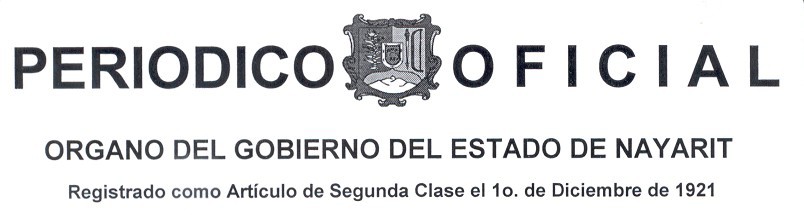 Director: Lic. Vicberto Romero MoraSección Décima Séptima	Tomo CCIDirector: Lic. Vicberto Romero MoraSección Décima Séptima	Tomo CCITepic, Nayarit; 23 de Diciembre de   2017Número: 125Tiraje:	050SUMARIOLEY DE INGRESOS PARA LA MUNICIPALIDAD DE TEPIC, NAYARIT; PARA EL EJERCICIO FISCAL 2018SUMARIOLEY DE INGRESOS PARA LA MUNICIPALIDAD DE TEPIC, NAYARIT; PARA EL EJERCICIO FISCAL 2018MUNICIPIO DE TEPIC, NAYARITINGRESOS ESTIMADOSLEY DE INGRESOS PARA EL EJERCICIO FISCAL 2018INGRESOS ESTIMADOSIngresos Propios510,221,502.521.  Impuestos127,169,096.10Impuesto sobre el patrimonio127,169,096.10Impuesto Predial69,054,757.22Impuesto Sobre Adquisiciones de Bienes Inmuebles58,114,338.88MUNICIPIO DE TEPIC, NAYARITINGRESOS ESTIMADOSLEY DE INGRESOS PARA EL EJERCICIO FISCAL 2018INGRESOS ESTIMADOS2. Contribuciones de mejoras840,000.00Contribuciones de mejoras por obras públicas840,000.003. Derechos120,122,009.48Derechos por el uso, goce, aprovechamientos o explotación de bienes de dominio público.15,565,474.52Comerciantes Ambulantes de Bienes y Servicios, Establecidos que usen la Vía Pública3,826,622.10Panteones1,681,629.33Rastro Municipal7,377,876.03Mercados2,679,347.06Derecho por Prestación de Servicios104,556,534.96Registro Civil6,347,095.47Catastro16,032,020.60Seguridad Pública17,178,360.00Desarrollo Urbano5,667,794.96Licencias, Permisos, Autorizaciones y Anuencias en General para la Urbanización, Construcción y Otros16,532,770.90Licencias de Uso de Suelo1,891,597.43Colocación de Anuncios o Publicidad3,051,863.01Permisos, licencias y registros en el Ramo de Alcoholes20,444,690.00Aseo Público932,403.15Acceso a la Información1,682.50Constancias, Certificaciones y Legalizaciones15,597,748.72Comercio Temporal en Terreno Propiedad del Fundo Municipal4.00Parques y Jardines7,880.00Estacionamiento Exclusivo en la Vía Pública870,624.22Otros Derechos340,002.93Registro al Padrón340,002.93SIAPA Tepic235,226,152.60MUNICIPIO DE TEPIC, NAYARITINGRESOS ESTIMADOSLEY DE INGRESOS PARA EL EJERCICIO FISCAL 2018INGRESOS ESTIMADOS4. Productos1,396,421.62Productos de Tipo Corriente1,396,421.62Productos financieros1,115,258.45Otros Productos281,163.175. Aprovechamientos25,127,819.79Aprovechamientos de Tipo Corriente25,127,819.79Multas16,450,483.27Indemnizaciones131,001.00Aprovechamientos por Participaciones derivadas de la Aplicación de Leyes699,704.27Aprovechamientos por Aportaciones y Cooperaciones1.00Accesorios de Aprovechamientos2,644,764.26Otros aprovechamientos5,201,865.996. Participaciones y Aportaciones1,116,058,079.43Participaciones790,371,717.86Fondo General de Participaciones444,521,414.00Fondo de Fomento Municipal181,920,027.00Impuesto Especial Sobre Producción y Servicios71,781.00Impuesto Sobre Automóviles Nuevos1,851,490.00Impuesto Sobre Tenencia y Uso de Vehículos10,947,966.86Fondo de Compensación del Impuesto s/A. Nuevos502,186.00Fondo de Fiscalización31,487,017.00Fondo de Compensación25,933,662.00I.E.P.S. Gasolina y Diésel18,136,174.00Fondo I.S.R.75,000,000.00Aportaciones325,686,361.57Fondo III.- Fondo para la infraestructura Social Municipal y de las Demarcaciones territoriales del Distrito Federal65,594,996.88Fondo IV.- Fondo de aportación para el Fortalecimiento de los Municipios y de las Demarcaciones Territoriales del Distrito Federal.260,091,364.69MUNICIPIO DE TEPIC, NAYARITINGRESOS ESTIMADOSLEY DE INGRESOS PARA EL EJERCICIO FISCAL 2018INGRESOS ESTIMADOSConvenios3FORTASEG1.00Refrendo para el Ramo 361.00Subsidios para el Desarrollo Social1.00TRANSFERENCIAS INTERNAS Y ASIGNACIONES AL SECTOR PUBLICO1.00TRANSFERENCIAS DE LIBRE DISPOSICION1.00TOTAL DE INGRESOS DEL AYUNTAMIENTO1,626,279,585.951.- Del municipio de Tepic 2.- De la ciudad de Tepic3.- De fraccionamientos o colonias con lotificación 4.- De sectores5.- Por manzana711.73711.731,423.46498.27284.281.-		Predio rústico por cada hectárea en la periferia	de la ciudad de Tepic.2.- Predio rústico por cada hectárea fuera de la periferia de la ciudad de Tepic.3.- Predio urbano dentro de la ciudad de Tepic; por cada cien metros cuadrados.4.- Predio urbano fuera de la ciudad de Tepic; por cada cien metros cuadrados.2, 135.192, 846.921, 068.111, 423.46b. Verificación de medidas físicas y colindancias de predio urbano y elaboración de croquis:1.- Hasta 100 metros cuadrados de superficie.2.- De 100.01 a 200 metros cuadrados de superficie.3.- De 200.01 a 300 metros cuadrados de superficie.4.- De 300.01 a 500 metros cuadrados de superficie.5.- De 500.01 a 1,000 metros cuadrados de superficie.6.- De 1,000.01 a 2,000 metros cuadrados de superficie.7.- Después de 2,000.00 metros cuadrados de superficie; por cada 500 metros cuadrados adicionalesc. Verificación de medidas físicas y colindancias de predio rustico previo a levantamiento topográfico498.52596.59640.66675.68747.78924.94142.14711.731.- Hasta 100 metros cuadrados de superficie711.732.- De 100.01 a 200 metros cuadrados de superficie.854.083.- De 200.01 a 300 metros cuadrados de superficie.996.424.- De 300.01 a 500 metros cuadrados de superficie.1,138.775.- De 500.01 a 1,000 metros cuadrados de superficie1,281.116.- De 1, 000.01 a 2,000 metros cuadrados de superficie1,423.467.- A partir de 2000.01 metros cuadrados de superficie se aplicaráf.	Presentación o modificación de régimen de condominiof.	Presentación o modificación de régimen de condominio1.- De 1 a 20 unidades privativas2,846.922.- De 21 a 40 unidades privativas3,558.653.- De 41 a 60 unidades privativas4,270.384.- De 61 a 80 unidades privativas4,982.115.- De 81 unidades privativas en adelante5,693.84g. Presentación de fideicomiso no traslativo de dominio de bienes inmuebles por predio.711.73h. Presentación de segundo testimonio569.59i. Cancelación de escritura por revocación o mandato judicial569.59j.  Liberación de patrimonio familiar de escritura569.59k. Rectificación de escritura pública o privada569.59l. Escritura de protocolización569.59Por reingreso de trámite rechazado por avaluó.Trámite de desmancomunización de bienes inmuebles por cada propietario213.21569.59o. Comparativo físico y actualización de cartografía por valuación1.- Valor de la propiedad calculada hasta…...  $300,000.00427.042.- De $300, 000.01 hasta .………………..….  $500,000.00569.383.- De $500, 000.01 hasta …………..............	$750,000.00711.734.- De $750,000.01 hasta ………..…………...$1’000,000.005.- De $1’000,000.01 hasta …….…………….$2’000,000.006.- De 2’000,000.01 hasta …………………….$3’000,000.007.- De 3’000,000.01 hasta …………………….$5’000,000.008.- De 5’000,000.01 hasta ………….…………$7’500,000.009.- De 7’500,000.01 en adelante10.- Para la reactivación de vigencia del avaluó a no más de los 70 días corrientes posteriores a su vencimiento original,  y como única vez, se cobrará el monto cubierto anteriormente por el comparativo físico correspondiente, más el valor de $145.54 y su aceptación dependerá de la modificación del estado físico del mismo.854.08996.421423.460.05% sobre elvalor 0.10% sobre elvalor0.15% sobre elvalorp. Reversión de fideicomiso1, 423.46q. Sustitución de fiduciario o fideicomisario1, 423.46r.	Información	general	de	predio	con	expedición	de notificación149.35s. Listado general por manzana de bienes inmuebles por orden alfabético y/o clave catastral1, 068.11t. Constancia de copia de archivo por hoja142.14u. Derecho de trámite de manifestación de predios   urbanos435.71y rústicos.v. Presentación de testimonio de lotificación o relotificación de predios:1.- De 3 a 5 predios444.962.- De 6 a 10 predios889.923.- De 11 a 15 predios1, 334.884.- De 16 a 20 predios1, 779.845.- De 21 a 25 predios2, 223.776.- De 26 a 30 predios2, 668.737.- De 31 a 50 predios3, 558.658.- De 51 a 100 predios4, 270.389.- A partir de 101 predios se aplicará adicionalmente el inciso v)  de este apartado según corresponda.w. Presentación de testimonio de división de lote posterior a la conclusión del trámite de origen, por predio.2, 846.92x. Validación de cualquier acto o documento otorgado fuera del territorio del estado, se causará por cada predio una cuota adicional de:1, 423.46y. Por resellar escritura ya solventada por causas no imputables a la Dirección   de catastro.142.14z. Reimpresión de comprobante de pago ISABI o servicios catastrales previa solicitud por escrito del Notario Público o contribuyentes (por cada hoja)71.07aa. Trámite urgente por predio, uno por trámite, mismo que se resolverá dentro de 24 horas siguientes a la fecha de su presentación.498.52ab.	Registro	o	modificación	a	predios	en	vías	de regularización según acuerdo de la Dirección de Catastro142.14ac. Constancia de no adeudo predialad.   Liberación de suspensión de traslado de dominioae. Elaboración de ficha catastral a requerimiento de autoridadaf. Subdivisión de predio hasta 2 lotes142.64144.64425.89141.96Los avalúos comerciales y catastrales emitidos por peritos valuadores se podrán validar solamente si dichos peritos están debidamente acreditados ante la Dirección de  Catastro e Impuesto Predial del municipio de Tepic.Cartelera o mamparaVolantes por millarPóster por cada cienCartel por cada cienMantas, lonasBandas por metro linealBanderola por metro cuadradoPendón por cada cien unidadesAdheribles por metro cuadradoRotulado por metro cuadradoElectrónico y de pantallapesos 414.06251.75215.31179.9672.8415.00503.46179.9651.4251.1992.70Visuales por metro cuadradoSonoro (perifoneo)Audio visual o mixtoInflables por unidad185.430.90216.351.42Caseta telefónica  por metro cuadradoBuzones de correo por metro cuadradoParaderos de autobuses por metro cuadradoAnuncios con temporalidad de un año, como: Tipo de Anuncios:Electrónicos y pantallas por metro cuadradoEscultóricos1.- Sin iluminación por metro cuadrado 2.- Con iluminación por metro cuadrado.Rotulados:1.- Sin iluminación por metro cuadrado. 2.- Con iluminación por metro cuadrado.Alto y bajo relieve:1.- Sin iluminación por metro cuadrado. 2.- Con iluminación por metro cuadrado.Gabinete:1.- Sin iluminación por metro cuadrado. 2.- Con iluminación por metro cuadrado.Cartelera espectacular (anuncios superiores a seis metros cuadrados)1.- Sin iluminación por metro cuadrado. 2.- Con iluminación por metro cuadrado.Gabinete espectacular (anuncios superiores a seis metros cuadrados):1.- Sin iluminación por metro cuadrado 2.- Con iluminación por metro cuadradoImpresos auto-adheribles:1.- Sin iluminación por metro cuadrado 2.- Con iluminación por metro cuadradoSonoro (perifoneo)86.7786.77216.382,152.74216.38430.54187.50184.08143.54287.08143.54216.38143.54216.38216.38287.08287.08358.854,120.00Concepto	ImportePesosConcepto	ImportePesosI.- Por emisión de compatibilidad ambiental.Por anuncio solicitado (gabinete y cartelera espectacular)Por los servicios de opinión técnica para la revisión de proyectos que generen desequilibrio ecológico indistintamente del uso de suelo, por cada mil metros cuadrados00100.00157.14II.- Por la evaluación de la manifestación de impacto ambiental:En su modalidad de informe preventivoEn su modalidad generalEn su modalidad especificaIII.- Por la dictaminación de factibilidad ambiental conforme lo establece en los siguientes rangos, según la tabla de clasificación de giros, anexa a esta Ley de Ingresos.5,636.618,308.9316,618.75a)146.43b)254.46c)362.50d)e)f)IV.- Por la emisión de licencias ambientales879.462089.202,500.00109.82De 21 a 40 kilosDe 41 a 60 kilosDe 61 a 80 kilosDe 81 a 100 kilosDe 101 a 250 kilosDe 251 a 500 kilosDe 501 en adelante por cada 500 kilos28.5739.7250.5458.04108.30180.51144.41II. La limpieza de lotes baldíos, jardines, prados será obligación de los propietarios, pero quienes  no lleven a cabo el saneamiento dentro de los diez días después de notificados para que lo hicieren, el terreno será limpiado por personal Municipal.Por dichos trabajos, el propietario deberá cubrir a  la Tesorería Municipal, dentro de los quince días naturales siguientes a la notificación por cada  metro cuadrado  de superficie atendida39.54III.	Cuando se requieran servicios de camiones de aseo en forma exclusiva, por cada flete:685.47Todas las empresas y particulares que utilicen el relleno sanitario Municipal para descargar los desechos sólidos que su establecimiento genere, pagarán;Camionetas Pick-upCamioneta doble rodadoCamión y/o volteo$ 50.00100.00159.82V. Las empresas o particulares que tengan otorgado convenio, por parte del  Ayuntamiento, para la recolección de residuos sólidos y que descarguen en el relleno sanitario municipal pagarán, por cada kilogramo0.20La realización de eventos en la vía pública o  en propiedad privada; que ocasionen o produzcan basura o desechos sólidos en la vía pública y requiera la intervención de personal de aseo público para recogerlos, él o los organizadores, o el propietario del predio donde se hubiera efectuado el evento, estarán obligados a pagar por ello, el equivalente de: acuerdo a la fracción I de este artículoTodos los comercios fijos y semifijos, que no generen más de 20 kilos de basura o desperdicios contaminantes por día deberán adherirse al convenio y pagarán mensualmente.150.81I.- Tala o poda de árboles a domicilios particulares:a)  De 0.01 a 3.00 mts b)  De 3.01 a 6.00 mts. c)  De 6.01 a 9.00 mts. d)  De 9.01 a 12.00 mts.e)  De 12.01 a 15 mts.144.20360.50504.70640.66800.00II.- Recolección de Residuos Vegetales:De 0.1 a 100 kg.De 101  a 300 kg.De 301 a 500 kg.71.17360.50504.70d)	De 501  a 1000 kg.e) Por cada 100 kg. de excedente721.0072.10Tipo de Ganado	PesosTipo de Ganado	Pesosa. Bovino195.89b. Ternera100.24c. Porcino114.03d. Ovino71.73e. Caprino71.73f. Lechones24.83a) Por uso de corrales para resguardo de ganado (por cabeza y día):BovinoPorcinoOvicaprinoFritura de ganado porcino, por canalPor el uso de báscula del rastrob) Por el uso de corrales para la estancia de los animales, previo al sacrificio, de manera mensual:Corrales ganado bovinoCorrales ganado porcino14.2910.717.147.1422.99711.80570.18Esquilmos, por kg.Estiércol, por tonelada.Por la venta de pieles de ganado bovino, por cada una.Por la venta de sangre de ganado porcino o bovino, por  cada 18 litrosCebo, por cabeza.8.2878.177.1442.862.13Hasta 10,000 metros cuadradosHasta 20,000 metros cuadradosHasta 50,000 metros cuadradosMas de 50,000 metros cuadrados4,113.826,169.709,597.5413,025.38Uso / DestinoImportepor cada metro cuadradopesosTurísticoHabitacional:Interés socialPopularMedioResidencialCampestreComercialServicioIndustrial5.154.125.156.187.147.1410.3010.3010.30Uso / DestinoImportepor cada lote o fracción pesosAprovechamiento de Recursos NaturalesTurísticoHabitacionalComercialServicios33.6172.1072.1072.1072.10IndustrialRuralEducacional72.1050.0050.00SuperficieImporte PesosPor cada 1.00 metro cuadradoPor cada 1.00 metro lineal de ductoPor cada 1.00 metro lineal y línea de Conducción15.4515.4515.45Uso / DestinoImporte diario pesosPor cada 1.00 metro cuadradoPor cada 1.00 metro linealPor cada elemento mayor a 2 metros cuadrado y menor a 4 metros cuadrado6.183.0073.13conceptoImporte pesosUso / DestinoImporte pesos1) Aprovechamiento de recursos naturales, por cada 1,000 metros cuadrados358.442) Turístico, por cada 1,000 metros cuadrados717.913) Habitacional, por unidad de vivienda:a) Popular, Interés social, de 1 a 90 metros cuadrados358.44b) Habitacional medio, de 91 a 160 metros cuadrados615.94Residencial medio de 161 a 300 metros cuadradosResidencial de 301 a 1000 metros cuadrado4) Comercial y servicios (obra nueva) por cada 65 metros cuadrado de acuerdo a la superficie de suelo a construir717.91863.14717.915) Comercial y servicios (remodelación y/o adecuación), por cada 65 metros cuadrados de acuerdo a la superficie de suelo a construir.358.446) Industrial, por cada 600 metros cuadrados717.917) Equipamiento por cada 1000 metros cuadrados358.448) Infraestructura por cada 1000 metros cuadrados358.449) Religioso por cada 100 cien metros cuadrados240.0010) Rural por cada 1000 metros cuadrados240.00Uso / DestinoImporte Pesos por cadapesosImporte Pesos por cadapesos1) Aprovechamiento de recursos naturalesC.O.S 1, 077.38C.U.S 1, 077.382) Turístico1, 077.381, 078.383) Habitacional215.30216.304) Comercial430.54430.545) Servicios430.54430.546) Industrial358.44358.447) Equipamiento358.44358.44InfraestructuraReligiosoRural358.44160.00160.00358.44160.00160.00SuperficieImporte pesosPor cada 1.00 metro cuadradoPor cada 1.00 metro cuadrado o fracción revisada por el Colegio de Arquitectos o Ingenieros Civiles del Estado de Nayarit3.001.50d) Por emitir la licencia de construcción correspondiente, a:Uso/DestinoImporte pesosImporte pesosOrdinarioOrdinarioExtemporáneo1) Turístico, por cada metro cuadrado72.10108.152) Habitacional:a) Autoconstrucción, para las obras que se ubiquen en colonias populares y hasta 50 metros cuadrados, previa verificación del Ayuntamiento:0.006.18b) Habitacional “Financiamiento Institucional”6.1812.36c) Habitacional de 1 a 45 metros cuadrados6.1812.36d)Habitacional de 46 a 100 metros cuadrados15.1820.60Habitacional de 101 a 160 metros cuadradosHabitacional de 161 metros cuadrados en adelante27.8134.0040.1852.683) Comercio y servicios72.21103.004) Comercio y servicios con cubierta ligera de estructura metálica (a base de perfiles de acero y lamina acanalada sin concreto) hasta 300 metros cuadrados20.6027.855) Industrial41.0060.77Industrial y agroindustrial con cubierta ligera de estructura metálica u otro material (tipo invernadero).InfraestructuraObra	pública	institucional,	previo convenio con el AyuntamientoObra	pública	institucional	sin convenio con el Ayuntamiento20.600.0020.0030.9027.0027.00Uso/DestinoImporte pesosImporte pesosOrdinarioOrdinarioExtemporáneoObra pública institucionalCon convenio con el AyuntamientoSin convenio con el Ayuntamiento pagara de acuerdo al género del edificio que se pretenda construir.ReligiosoEducacional0.000.008.0025.0027.000.0016.0035.00Uso / DestinoImporte pesosOrdinarioExtemporáneo1) Bardeo por metro lineal:a) En Predio Rústico6.1810.00b) En Predio Urbano14.2920.602) Remodelación de fachada:a) Para uso habitacional, por metro lineal13.3919.57b) Para uso comercial, por metro lineal33.0449.443) Remodelación en general para uso Habitacional:a) De 1 a 45 metros cuadrados3.006.18De 46 a 100 metros cuadradosDe 101 a 160 metros cuadradosDe 161 metros cuadrados en adelanteRemodelación en general para uso comercial, industrial o de servicio:De 1 a 100 metro cuadradoDe 101 metro cuadrado en adelantePor techar sobre superficies abiertas y semi-abiertas (patios, terrazas, cocheras, siempre y cuando sean cubiertas ligeras con cubierta de lámina acanalada sin concreto, teja, acrílico, policarbonato)  por metro cuadradoPor construcción de albercas, por metro cúbico de capacidadPara demoliciones en general, por metro cuadrado6.1814.2917.0010.0020.606.00103.006.0012.3627.8134.0015.1830.9010.00154.5010.00Uso / DestinoImporte pesosOrdinarioExtemporáneoInstalación de elevadores o escaleras eléctricas, por cada uno.Instalación subterráneas de tanques o cualquier otro tipo de cisterna, por metro cúbico para uso comercial e industrialInstalación y/o construcción de tanques elevados por metro cubicoInstalación y/o construcción de estaciones repetidoras de comunicación celular y/o inalámbrica:Para soportes de antenas hasta tres metros de alturaPara soportes de antenas hasta quince metros de alturaPor cada metro adicional de alturaPor cada antena de radiofrecuencia o microondasPara la construcción de áreas deportivas privadas en general, por metro cuadrado.Para la construcción de obras de contención de suelo (metro lineal)682.89309.00103.001,644.915,742.251,025.881,644.9116.0014.001,025.88412.00154.503,290.851,028.591,077.383,290.8532.0020.00Tipo de construcciónPorcentaje de su importe actualizado1)     Para  las  obras  que  presenten un avance significativo en su ejecución y que sean refrendadas en un plazo no mayor a los 15 días hábiles posteriores al vencimiento de su autorización.20Tipo de construcciónPorcentaje de su importe actualizado2)     Para  las  obras  que  presenten un avance significativo en  su ejecución y que sean refrendadas en un plazo mayor a los 15 días hábiles posteriores al vencimiento de su autorización:303) Para los proyectos autorizados que no presenten avance en su ejecución al término del tiempo otorgado:100Tipo de construcciónImporte pesosa) Turístico108.15b) Habitacional por autoconstrucción0.00c) Habitacional solo para un frente hacia la vía pública72.10d) Habitacional de dos o más frentes hacia la vía pública46.43ComercialServicios143.17143.17g) Industrial y agroindustrial72.10EquipamientoObra pública institucional, previo convenio con la DGDUEObra pública institucional sin convenio con la DGDUE0.00100 .00Tipo de construcciónImporte pesosInfraestructuraObra pública institucional, previo convenio con la DGDUEObra pública institucional sin convenio con la DGDUEReligiosoEquipamiento privadoi) Rural0.00100.0032.0032.008.00Tipo de construcciónImporte pesosa) Turístico108.15b) Habitacional por autoconstrucción	 	0.00c) Habitacional en general72.10d) Comercial143.17e) Servicios143.17f) Industrial y agroindustrial72.10EquipamientoObra pública institucional, previo convenio con la DGEDUEObra pública institucional sin convenio con la DGEDUE0.00139.00InfraestructuraObra pública institucional, previo convenio con la DGEDUEObra pública institucional sin convenio con la DGEDUEi) Certificación de número oficial en general0.00139.0035.00Uso / DestinoImporte Por cada lote oFracción pesos1) Aprovechamiento de recursos naturales358.442) Turístico1,077.383) Habitacionala) Popular, de interés social de 1 hasta 90 metros359.47b) Habitacional medio de 91 metros cuadrados hasta 160 metro cuadrado500.58c) Residencial medio de 161 metros cuadrado hasta 300 metros cuadrado644.78d) Residencial de 301 metros cuadrados en adelante860.054) Comercial1,436.855) Servicios1,436.856) Industrial y agroindustrial1,077.38EquipamientoObra	pública	institucional,	previo convenio con el Ayuntamiento.Obra	pública	institucional	sin convenio con el Ayuntamiento.0.001, 395.00ConceptoImporte pesosa. Turístico272.95b. Habitacional:Popular, interés social de 1 hasta 90 metros cuadradosMedio de 91 hasta 160 metros cuadrados359.47499.553)		Residencial medio  de 161 hasta 300 metros cuadrados717.914)		Residencial de 301 metros cuadrados en adelante863.14c. Comercial646.84ConceptoImporte pesosd. Servicios646.84e. Industrial y agroindustrial646.84f. Equipamiento y otros286.34ConceptoImporte pesosa. Turístico143.17b. Habitacional72.10c. Comercial206.30d. Servicios206.30e. Industrial y agroindustrial206.30f. Equipamiento y otros143.17ConceptoImporte pesos1) Constancia de habitabilidad277.07Certificación exclusivamente para uso habitacionalDictamen de ocupación de terreno por construcción (por metros cuadrados construido)138.0227.81pesosCopia simple por cada copiaCopia certificadao) El trámite urgente se efectuará para ciudadanos que acrediten un financiamiento de algún ente crediticio para la vivienda. Y se aplicará en los siguientes trámites (No. Oficial, licencias de uso de suelo, permisos  de2.00138.02ConceptoImporte pesosa) Por la celebración de matrimonio en la oficina, en horas ordinarias294.28b) Por la celebración de matrimonio en la oficina en horas extraordinarias.754.11Por la celebración de matrimonio fuera de la oficina en horas ordinarias, mas cuota de traslado.Por la celebración de matrimonio fuera de la oficina, en horas extraordinaria, mas cuota de traslado.754.111,489.82e) Cuota de traslado zona urbana.450.00f) Cuota de traslado zona rural650.00g) Por anotación marginal238.96h) Por constancia de matrimonio86.52Por solicitud de matrimonioCambio de régimen conyugal66.951,241.52ConceptoImporte Pesosa) Por la solicitud de divorcio administrativo383.16b) Por acta de divorcio administrativo en la oficina, en horas ordinarias1,747.32c) Por acta de divorcio administrativo en la oficina, en horas extraordinarias2,869.58d) Por actas de divorcio administrativo fuera de la oficina a cualquier hora.3,347.50e) Cuota de traslado zona Urbana450.00f) Cuota de traslado zona Rural650.00g) Por acta de divorcio judicial1,379.47h) Anotación marginal de divorcio en el acta de matrimonio respectiva334.75i) Forma para asentar divorcio137.95ConceptoImporte PesosRegistro de nacimiento y expedición de certificación de acta por primera vez.ExentoGastos de traslado para el registro de nacimiento fuera de la oficina en horas ordinarias:Cuota de traslado zona urbanaCuota de traslado zona rural309.00412.00Servicio correspondiente al registro de nacimiento fuera de la oficina, en horas extraordinarias:Cuota de traslado zona urbanaCuota de traslado zona rural309.00412.00Por transcripción de acta de nacimiento de mexicano, nacido en el extranjero.Reconocimientos:Reconocimiento de menores de edadReconocimiento de mayores de edadCuota de traslado zona UrbanaCuota de traslado zona Rural459.82Exento Exento 309.00412.00ConceptoImporte$a) Anotación en libros cambio de propietario de terreno en panteón municipal206.92b) Duplicado de título de propiedad en panteón municipal206.92c) Localización de títulos de propiedad de terrenos en panteones municipales91.97Constancias de título de propiedad de terrenos en panteones municipalesAnotación de sucesor en Títulos de Propiedad206.92221.43ConceptoImporte$Por registro de defunción antes de 90 días.Por registro de defunción después de 90 días de levantado el certificado de defunción.91.97191.58c) Permiso para inhumación de cadáveres y/o sus restos239.10d) Permiso de exhumación de restos humanos, previa autorización de autoridad competente367.85e) Permiso de cremación de cadáveres y/o sus restos, previa autorización de la autoridad competente257.50Permiso para traslado de cadáveres y/o sus restos a otro municipioPermiso para la reinhumacion de cadáveres y/o sus restos áridos o cremados229.91250.00ConceptoImporte$a) Registro de adopción y expedición de acta de nacimiento derivado de una adopción por primera vezExentob) Por acta de adopción459.82c) Rectificación y/o modificación de actas del registro civil, por resolución judicial275.90d) Aclaración de actas del registro civil, previo proceso administrativo275.90e) Localización de datos en libros y archivos del registro civil91.97f) Fotocopias certificadas de documentos del archivo del registro civil, por cada hoja45.98g) Certificaciones de inexistencia de actas del registro civil82.77h) Anotación marginal en acta de nacimiento229.21i) Por cada certificación de acta del registro civil enviada a domicilio, más gastos de envío, según la localidad y el modo de envío (correo o paquetería).91.97j) Fotocopias certificadas de capitulaciones matrimoniales.110.37k) Fotocopia simple de acta18.40ConceptoImporte$Nulidad de actas de estado civil por resolución judicialCertificación de documentos en horas extraordinariasServicio de registro civil fuera de la oficina en horario ordinarioServicio de registro civil fuera de la oficina en horario extraordinarioServicio de registro civil en oficina en horario extraordinario para trámites exentos.Certificación de actas de registro civilConstancia de inexistencia de matrimonio s)Servicio de impresión de Actas de InternetServicio de impresión de la C.U.R.P.Reservación de actas de Registro CivilCambio de género y reasignación de nombreSolicitud de rectificación de acta de Registro Civil367.8591.97459.83643.7582.7745.9882.7717.864.46357.14434.00375.00ConceptoPesos1.  Por cada constancia de ingresos50.472.  Por cada constancia de dependencia económica72.103. Por cada certificación de firmas, como máximo dos46.434.  Por cada firma excedente36.055. Cuando la certificación requiera de búsqueda de antecedentes, adicionalmente72.106. Por constancia y certificación de residencia, no residencia y Concubinato256.477. Por certificación o constancia de propiedad o no propiedad del Fundo municipal, por copias simples o certificadas de escrituras del Fundo Municipal.144.208.  Por constancia de Buena Conducta72.109.  Por constancia de Modo Honesto de Vivir144.2010.Por constancia de Identidad256.4711.Por constancia de No Registro del S.M.N.26.79b. Inspección y dictámenes de Protección Civil y capacitación1. Empresas comerciales y de servicios, se clasificarán de conformidad al Reglamento Interno de Protección Civil en su artículo 20 en cuanto a tipo de riesgo, conforme lo establece en los siguientes rangos, según la tabla de clasificación de giros, anexa a esta Ley de Ingresos.a. Bajo 	379.46 b. Medio 	1,319.54AltoEmpresas ConstructorasEmpresas Fraccionadoras2. Pirotecnia (previa autorización por parte de la Secretaria de la Defensa Nacional)3,141.074,021.438,040.18691.07Registro y Refrendo de Capacitadores Externos y asesores externos e internosRegistro y Refrendo de Capacitadores ExternosRegistro y Refrendo de asesores externos e internosCapacitaciones a Empresas, Estancias Infantiles y GuarderíasDe 1 a  25 PersonasDe 26 a 50 personasCosto por persona7,541.074,060.715,222.322,000.004,000.00100.00Estancias Infantiles  y Guarderías:Hasta con 30 niñosHasta con 60 niñosDe 60 niños en adelante2,260.712,511.614,019.64Instituciones de Educación Básica PrivadasHasta con 100 alumnosMás de 100 alumnosInstituciones de Educación Media Superior y Superior PrivadasMedia Superior, hasta con 100 alumnosMedia Superior, más de 100 alumnosSuperior, hasta con 200 alumnosSuperior, más de 200 alumnosAtracciones A (juegos mecánicos que se instalan en colonias, fiestas patronales o poblados pequeños)Atracciones B (juegos mecánicos que se instalan en ferias, eventos masivos y plazas para eventos multitudinarios )Palenque de gallos por evento2,699.113,007.143, 083.933,269.643, 700.894, 085.71379.451,319.642,513.3916.Dictamen Técnico Estructural en zonarural, hasta 200 metros1, 319.6417.Circos1, 319.6418.Cambio representante legal553.5719.Traslados programadosa.Zona urbano277.68b.Zona rural553.57I.- Certificación médica:a) Área Médica “A”:1) Consulta médica a población abierta35.712) Certificado médico35.713) Certificación a vendedores de alimentos, modificadores corporales, estéticas, spa, cosmetólogas y boxeadores.144.64b) Área Médica “B” :Certificación médica de control sanitarioExpedición de tarjeta de control sanitario para; Sexoservidores y/o sexoservidoras, masajistas, bailarinas, meseras, barman, cajeras, cocineras y encargado de bares. Cantinas, centros nocturnos, casas de asignación y baños de vapor con servicios de masaje y/o sexuales.A las empresas que tramiten tarjetas de control sanitario en volumen se le cobrará los siguientes precios por tarjeta;De 0 a 10 tarjetasDe 10 a 50 tarjetasDe 51 a 1004) Por reposición de tarjeta de control sanitario155.36144.64144.64126.79108.04108.04II.- Consultas médicas; Área Dental:a) Consulta dental a población abierta (sin otro servicio)46.43b) Radiografía peri-apical90.18c) Aplicación tópica de flúor53.57d) Detartraje (limpieza dental)90.18e) Obturación con provisional con zoe90.18f) Obturación con amalgama (incluye consulta dental)181.25g) Obturación con resina fotopolimerizable (incluye consulta dental)235.71h) Cementación por pieza53.57i) Exodoncia90.18j) Hulectomía53.57III.- Servicios del centro antirrábico y control canino:a) DesparasitaciónDe 0 – 15 kilosDe 15.1 – 25 kilosDe 25.1 – 60 kilos28.5738.3947.32b) Esterilización felina y canina277.68c) Curaciones73.21Alimentación de animales por observación y sintomatología, (cuota diaria)Devolución de canino capturado en vía pública55.36147.32f)  Atención a reporte de donación de mascotas por particulares73.21IV.- Verificación sanitaria a comercios, conforme lo establece en los siguientes rangos, según la tabla de clasificación de giros, anexa a esta Ley de Ingresos.IV.- Verificación sanitaria a comercios, conforme lo establece en los siguientes rangos, según la tabla de clasificación de giros, anexa a esta Ley de Ingresos.Girosa) Puestos móviles y semifijosPesos 108.04b)151.79c)d)e)f)g)227.68303.57759.821,140.151,900.00CertificacionesConsulta a población abierta147.3236.61ConceptoPesos1) Hasta 300 personas2, 135.192) 301 hasta 1,000 personas3, 558.653) 1,001 hasta 2,000 personas11, 387.684) 2001 hasta 4,000 personas23, 487.094001 hasta 6,000 personas6001 hasta 8,000 personas8001 hasta 10,000 personas10,001 personas en adelante24,910.5526, 334.0127,747.4728,469.20ConceptoPesosHasta 300 personas301 hasta 1,000 personas1,001 hasta 2,000 personas2,001 hasta 4,000 personas4001 hasta 6,000 personas6,001 hasta 8,000 personas8,001 hasta 10,000 personas10,001 personas en adelante1, 067.601, 779.334,982.1110,675.9512,811.1414,946.3317, 081.5217,793.25ConceptoPesosa) Funciones de circo por día.711.63b) Obras de teatro comerciales.1, 423.46c) Funciones de box, lucha libre, fútbol, básquetbol, béisbol, y otros espectáculos públicos deportivos.711.73d) Conciertos, convenciones y audiciones musicales.2, 135.19e) Tardeadas355.87f) kermes, tertulias o ferias355.87ConceptoPesosa) En zona centro:10.00a)  En zona periférica:(Las que no se encuentran comprendidas en el inciso anterior).10.00III.- Para uso diferente del que corresponda a la naturaleza de la vía pública, tales como banquetas, jardines de edificios públicos o privados y otros; diariamente por metro lineal:71.17IV.- Por emitir constancia de permisos a comercios fijos, semifijos y móviles:177.93V.- Puestos que se establezcan en forma eventual, para promoción comercial, eventos especiales, de temporada u otros espacios no previstos, diariamente por metro lineal:142.35VI.- Por instalación de juegos mecánicos en la vía pública diariamente; por metro lineal:17.86VII.- Por la utilización de la vía pública para la instalación de tianguis, diariamente; por espacio:5.00VIII.- Instalación de máquinas despachadoras de refresco, pan, botanas y frituras, anualmente:1, 813.395.	Por emitir autorización de cambio de giro comercial,5.	Por emitir autorización de cambio de giro comercial,por cada uno de los locales, cuando proceda1, 781.906.	Por Reposición de tarjeta de pago86.527.	Por emitir constancias de índole personal acomerciantes de algún local de los mercadospúblicos80.348.	Por emitir constancia de no adeudo a locatarios80.349.	Por emitir autorización para remodelación y/ adaptación9.	Por emitir autorización para remodelación y/ adaptaciónde locales comerciales por cada tres días.339.9010.	Por el uso de servicio sanitario en losmercados municipales:a) Locatarios2.50b) Público en general5.00ConceptoPesosa) A perpetuidad en la cabecera Municipal, por metro cuadrado3, 416.30b) A perpetuidad fuera de la cabecera Municipal, por metro cuadrado1, 067.60c) Temporalidad a 6 años en la cabecera Municipal, por metro cuadrado569.38d) Temporalidad a 6 años fuera de la cabecera Municipal, por metro cuadrado355.87ConceptoPesosI.-	Hasta $10,000.00 II.- Hasta $20,000.00 III.- Hasta $30,000.00 IV.- Hasta $40,000.00 V.- Hasta $50,000.00 VI.- Más de $50,000.00284.69569.38854.081, 138.771, 423.462,135.19VII.- Por cuota anual de mantenimiento para el caso de cementerios oficiales.142.35VIII.- Pulida y repulida de monumentos.142.35IX.- Ademación de criptasX.- Trabajos relativos a la inhumaciónXI.- Trabajos relativos a la exhumación142.35142.35142.35ConceptoImporte pesosI. Casetas telefónicas, diariamente, por cada una, debiendo realizar el pago anualizado, dentro de los primeros 60 días del ejercicio fiscal:2.06II. Postes para el tendido de cable para la transmisión de voz, datos, video, imágenes y energía eléctrica; diariamente por cada uno, debiendo realizar el pago anualizado, dentro de los primeros 60 días del ejercicio fiscal:2.06III. Postes con infraestructura de alumbrado público, diariamente por cada uno, debiendo realizar el pago anualizado, dentro de los primeros 60 días del ejercicio fiscal:1.03Redes subterráneas por metro lineal, anualmente:Telefonía	1.55Transmisión de datos	1.55Transmisión de señales de televisiónpor cable	1.55Distribución de gas, gasolina	1.55Redes superficiales o aéreas por metro lineal, anualmente:Telefonía	1.55Transmisión de datos	1.55Transmisión de señales de televisión	1.55por cableConducción de energía eléctrica	1.55ConceptoPesosI.- Propiedad urbana:a) De 70 a 250 metros cuadrados52.68ConceptoPesosDe 251 a 500 metros cuadradosDe 501 metros cuadrados, en adelante:821.321, 064.20II.- Concesión de inmuebles para anuncios permanentes; apegado al reglamento de anuncios vigente, por metro cuadrado, mensualmente:16.96III.- Concesión de inmuebles para anuncios eventuales; apegado al reglamento anuncios vigente, por metros cuadrados, diariamente:13.39ConceptoImporte PesosPor consulta de expediente.Por expedición de copias simples por cada copia.Por la expedición de copias simples a partir de veintiuna, por cada copia.Por la certificación desde una hoja hasta el expediente completo:Por la impresión de documentos contenidos en medio magnético por hojaPor la reproducción de documento en medios magnéticosSi el solicitante aporta el medio magnético en el que se realiza la reproducciónEn medios magnéticos denominados disco compactoConstancia de búsqueda de InfracciónConstancia de búsqueda de No Infracción0.00Exento1.0325.751.0310.3025.7570.0070.00Clave 1Servicio domesticoTarifa1ALote baldío$45.001BBaja$123.751CMedia$202.501DAlta$253.13Derivación de casas con actividad comercialDerivación de casas con actividad comercialDerivación de casas con actividad comercialDerivación de casas con actividad comercialDerivación de casas con actividad comercialDerivación de casas con actividad comercialDerivación de casas con actividad comercialDerivación de casas con actividad comercialDerivación de casas con actividad comercialZona baja hasta 2 localesZona baja hasta 2 localesZona baja hasta 2 localesZona media hasta 2 localesZona media hasta 2 localesZona media hasta 2 localesZona alta hasta 2 localesZona alta hasta 2 localesZona alta hasta 2 localesTarifa mensualTarifa mensualC/IVATarifa mensualTarifa mensualC/IVATarifa mensualTarifa mensualC/IVA2BC$331.88$384.982CC$405.00$469.802DC$506.25$587.25Clave 1Servicio domesticoTarifaClave 1Servicio domesticoTarifaClave 1Servicio domesticoTarifa2B2Desde 2hasta 3 casas$247.502C2Desde 2hasta 3 casas$405.002D2Desde 2hasta 3 casas$506.262B3Desde 2hasta 3 casas$371.252C3Desde 2hasta 3 casas$616.502D3Desde 2hasta 3 casas$759.39Clave 3ServicioTarifa mensualC/IVA3BBaja$135.00$156.603CMedia$213.75$247.953DAlta$264.38$306.68Clave 4ServicioTarifa mensualC/IVA4BBaja$275.63$319.734CMedia$360.00$417.604DAlta$467.29$542.06Clave 4Tipo de escuelaTarifa mensualC/IVA4BPreescolar$275.63$319.734CPrimaria$360.00$417.604DSecundaria$467.29$542.066AMedia Superior$1,406.25$1,631.257ASuperior$2,418.75$2,805.75ClaveTarifa mensualC/IVA5A$900.00$1,044.00ClaveTarifa mensualC/IVA6A$1,406.25$1,631.25ClaveTarifa mensualC/IVA7A$2,418.75$2,805.757B$2,687.50No aplica, en uso domésticoClaveTarifa mensualC/IVA8A$7,457.75$8,650.999A$4,668.75$5,415.7515B$17,122.50$19,862.10Metro cúbicoServicio domésticoServicio Comercial+IVAServicio Industrial+IVABase 0 m³$45.00$56.25$80.0001 A 05 m³$7.88cada m³ + Base$10.13cada m³ + Base$15.00cada m³ + Base06 A 10 m³$9.70cada m³ + Base$12.66cada m³ + Base$21.00cada m³ + Base11 A 15 m³$11.94cada m³ + Base$15.83cada m³ + Base$26.00cada m³ + Base16 A 20 m³$14.70cada m³ + Base$19.79cada m³ + Base$32.00cada m³ + Base21 m³ en adelante$18.09cada m³ + Base$24.74cada m³ + Base$40.00cada m³ + BasePor predio de uso doméstico (IDR)Por predio de uso doméstico (IDR)Otros UsosOtros UsosServicio domesticoTarifaServicio domesticoTarifaBaja$50.63Baja$61.88Media$84.38Media$95.63Alta$101.25Alta$112.50Parámetro contaminante en $/kg.Límites máximos permitidos (mg./l)Costo en$/kg.Sólidos Suspendidos Totales751.092Grasas y Aceites500.57Parámetro contaminante en $/kgLímites máximos permitidos (mg/l)Costo $/kg.Demanda Química de Oxígeno2000.5408ClasificaciónImporteDomestico básico$393.75Domestico medio$635.63Domestico residencial$1,271.25Comercial “A” hasta 30 m2$1,113.75Comercial “B” hasta 200 mts2$1,518.75Comercial “C” hasta 300 mts2$2,840.63Comercial “D” hasta 400 mts2$3,937.50Industrial “A” hasta 500 mts2$5,062.50Industrial “B” hasta 700 mts2$6,187.50Industrial “C” más de 701 mts2$7,312.50ClasificaciónImporteDomestico básico$393.75Domestico medio$635.63Domestico residencial$1,271.25Comercial “A” hasta 30 mts2$1,113.75Comercial “B” hasta 200 mts2$1,518.75Comercial “C” hasta 300 mts2$2,840.63Comercial “D” hasta 400 mts2$3,937.50Industrial “A” hasta 500 mts2$5,062.50ClasificaciónImporteIndustrial “B” hasta 700 mts2$6,187.50Industrial “C” más de 701 mts2$7,312.50ClasificaciónImporteDomestico$450.00Comercial$787.50 + IVAClasificaciónImporteDomestico$787.50Comercial$1,012.50 + IVADescripción del servicioCostoACambio de dominio doméstico$84.38BCambio de dominio Comercial o Industrial.$225.00CConstancia de no adeudo$45.00DCarta de disponibilidad de servicio$112.50ECancelación de contrato si existe toma de agua$900.00Descripción del servicioCostoFCancelación de contrato si existe descarga$1,125.00GReimpresión de recibo oficial$56.25HImpresión de planos Hidráulicos:Impresión de planos Hidráulicos:Negro (90 x 60) cm$28.13Negro (90 x 90) cm$39.38Negro (90 x 120) cm$45.00Color (90 x 60) cm$45.00Color (90 x 90) cm$50.63Color (90 x 120) cm$56.25Tamaño Carta blanco y negro$2.25Tamaño Carta color$5.63Tamaño Oficio blanco y negro$3.38IConstancia de no factibilidad de servicios$45.00JSolicitud de permiso de descargas de aguas residuales$168.75KInscripción al Padrón de Contratistas$1,181.25LInscripción al Padrón de Proveedores$1,096.88MBases de Licitación en Obras y/o Acciones con Recurso estatal y/o Municipal (en los procedimientos de invitación a cuando menos 3 personas)Bases de Licitación en Obras y/o Acciones con Recurso estatal y/o Municipal (en los procedimientos de invitación a cuando menos 3 personas)Hasta un monto de $500,000.00$562.50Desde $500.001.00 hasta $1,000,000.00$1,125.00Desde $ 1,000,001.00 hasta $2,000,000.00$1,687.50Desde $ 2,000,001.00 hasta $3,000,000.00$3,375.00Desde $ 3,000,001.00 en adelante$5,062.50De Objetivo Social$725.40Popular$3,500.00Popular alto o Medio Bajo$5,000.00Medio$6,500.00Residencial$11,600.00Local comercial igual o menor a 100 m²$12,200.00Local comercial de 101 a 200 m²$12,800.00Local comercial de 201 a 400 m²$13,600.00Local comercial mayor de 400 m²$15,000.00Juego o silleta y codoJuego o silleta y codoSuperficie de rodamiento x metro (de 1.00 a 3.00 metros de profundidad)Superficie de rodamiento x metro (de 1.00 a 3.00 metros de profundidad)Superficie de rodamiento x metro (de 1.00 a 3.00 metros de profundidad)Superficie de rodamiento x metro (de 1.00 a 3.00 metros de profundidad)Superficie de rodamiento x metro (de 1.00 a 3.00 metros de profundidad)Superficie de rodamiento x metro (de 1.00 a 3.00 metros de profundidad)ØCostoProfundidadTerraceríEmpedradAsfaltoAdoquínConcreto8"	X6"$609.0 01.00 a 3.00 M$353.00$391.00$574.00$542.00$587.0010" X6"$653.0 01.00 a 3.00 M$353.00$391.00$574.00$542.00$587.0012" X6"$722.0 01.00 a 3.00 M$353.00$391.00$574.00$542.00$587.0014" X6"$786.0 01.00 a 3.00 M$353.00$391.00$574.00$542.00$587.00Ø   TUBERÍ ASUPERFICIE DE RODAMIENTO POR METROSUPERFICIE DE RODAMIENTO POR METROSUPERFICIE DE RODAMIENTO POR METROSUPERFICIE DE RODAMIENTO POR METROSUPERFICIE DE RODAMIENTO POR METROSUPERFICIE DE RODAMIENTO POR METROSUPERFICIE DE RODAMIENTO POR METROØ   TUBERÍ AAbrazader aCuadro de Medició nTerraceríaEmpedradoAsfaltoAdoquínConcreto3"$73.00$1,410.00$511.00METRO SUBSECUENT E$144.00$575.00METRO SUBSECUEN TE$212.00$866.00METRO SUBSECUEN TE$496.00$821.00METRO SUBSECUEN TE$450.00$898.00METRO SUBSECUEN TE$528.004"$87.00$1,410.00$511.00METRO SUBSECUENT E$144.00$575.00METRO SUBSECUEN TE$212.00$866.00METRO SUBSECUEN TE$496.00$821.00METRO SUBSECUEN TE$450.00$898.00METRO SUBSECUEN TE$528.006"$125.00$1,410.00$511.00METRO SUBSECUENT E$144.00$575.00METRO SUBSECUEN TE$212.00$866.00METRO SUBSECUEN TE$496.00$821.00METRO SUBSECUEN TE$450.00$898.00METRO SUBSECUEN TE$528.008"$359.00$1,410.00$511.00METRO SUBSECUENT E$144.00$575.00METRO SUBSECUEN TE$212.00$866.00METRO SUBSECUEN TE$496.00$821.00METRO SUBSECUEN TE$450.00$898.00METRO SUBSECUEN TE$528.0010"$478.00$1,410.00$511.00METRO SUBSECUENT E$144.00$575.00METRO SUBSECUEN TE$212.00$866.00METRO SUBSECUEN TE$496.00$821.00METRO SUBSECUEN TE$450.00$898.00METRO SUBSECUEN TE$528.00Tipo de servicioCostosDoméstico (registro a red municipal)$225.00Comercial (registro a red municipal)$2,218.00Fosa séptica en zona urbana$900.00 por ServicioFosa séptica en zona rural$1,125.00 por Servicio + TrasladoLlenado a particulares de 5 a 8 mil litros$168.75Llenado a particulares de 9 a 15 mil litros$281.25Llenado a particulares de más 15 mil litros$337.50Servicio de agua en pipas en zona urbana$337.50Servicio de agua en pipas en zona rural.$1,125.00PAGOS ANUALES PARA EL EJERCICIO 2018PAGOS ANUALES PARA EL EJERCICIO 2018PAGOS ANUALES PARA EL EJERCICIO 2018PAGOS ANUALES PARA EL EJERCICIO 2018PAGOS ANUALES PARA EL EJERCICIO 2018PAGOS ANUALES PARA EL EJERCICIO 2018PAGOS ANUALES PARA EL EJERCICIO 2018Tarifas DomesticasZonaTarifa por mesCosto anualEneroFebreroDiciembreTarifas DomesticasZona20182018201820182018Tarifas DomesticasZona10%5%15%1ALote baldío$	45.00No AplicaNo AplicaNo AplicaNo Aplica1BBaja$ 123.75$1,485.00$1,336.50$1,410.75$1,262.251CMedia$ 202.50$2,430.00$2,187.00$2,308.50$2,065.501DAlta$ 253.13$3,037.56$2,733.80$2,885.68$2,581.932B2Desde 2hasta 3 casas$ 247.50$2,970.00$2,673.00$2,821.50$2,524.502B3Desde 2hasta 3 casas$ 371.25$4,455.00$4,009.50$4,232.25$3,786.752C2Desde 2hasta 3 casas$ 405.00$4,860.00$4,374.00$4,617.00$4,131.002C3Desde 2hasta 3 casas$ 616.50$7,398.00$6,658.20$7,028.10$6,288.302D2Desde 2hasta 3 casas$ 506.26$6,075.12$5,467.61$5,771.36$5,163.852D3Desde 2hasta 3 casas$ 759.39$9,112.68$8,201.41$8,657.05$7,745.78ConceptoPesosI.- Acreditación de directores y peritos responsables de obraII.- Refrendo de acreditación de directores y peritos responsables de obra2,135.191, 423.46ConceptoPesosIII.- Inscripción de proveedores de bienes o serviciosIV.- Inscripción de contratistas de obra públicaV.- Acreditación de corresponsables de obra (pago único al ingresos al padrón de perito)VI.- Refrendo de corresponsables de obra1,068.111,068.111,068.11640.66NombreTamañoPrecioTamañoPrecioAmaranto10 cm. Alt.11.0020 cm. Alt.17.00Aralea10-50 cm.22.00.51-1-00 M.33.00Belén Nva. GuineaMayoreo16.00Menudeo22.00Bugambilia10-50cm.22.00.51-1.00M33.00CharlyÚnico16.00Chisme10 cm. Alt.11.0020 cm. Alt.17.00ClavellinaMayoreo13.00Menudeo16.00CempazuchitlMayoreo13.00Menudeo16.00Coleo/brocadoÚnico17.00Copa de oro10-50 cm.17.00.51-1.00M33.00Corona de cristo10-50 cm.17.00.51 -1.00M22.00Croto10-50 cm.17.00.51-1.00M33.00Dracaenahawai10-50 cm.22.00.51-1.00M33.00Dracaena roja10-50 cm.22.00.51-1.00M33.00Duranta10 cm. Alt.11.0020 cm. Alt.22.00Forneo50 cm.Alt.17.00.51-1.00M33.00NombreTamañoPrecioTamañoPrecioGazaniaMayoreo13.00Menudeo16.00Heliconia10-50 cm.22.00.51-1.00M33.00HemerocalisÚnico17.00Hoja de lata10-50 cm.17.00.51-1.00M28.00Hoja elegante10-50 cm.33.00.51-1.00 M.55.00Hortensia10-50 cm.17.00.51-1.00M33.00Ixora10- 30 cm.17.00Más de 30 cm..33.00KalanchoeMayoreo17.00Menudeo22.00Lirio africano30 cm. Alt.17.00.31-60 cm.33.00ListonÚnico11.00Maguey rojoÚnico11.00MalvaÚnico16.00Nevado de paris10-50 cm.22.00.51.-1.00M44.00Nido de aveÚnico22.0033.00NochebuenaMayoreo29.00Menudeo39.00Oveliscos10-50 cm.11.00.51.-1.00M22.00Pachistachis10- 50 cm.17.00.51-100 M.32.00Papiro50 cm. Alt.17.00.51 A 1.00 M.33.00PetuniaMayoreo11.00Menudeo16.00Pluma de indio10-50 cm.17.00.51-1.00M.26.00RocioMayoreo11.00Menudeo16.00Rosa laurel10-50 cm.11.00.51-1.00M.21.00RosalÚnico17.00Sansebiera/oreja40 cm. Alt.17.00.41 A 1.00 M.21.00Singonio pata de10 cm. Alt.11.0020 cm..Alt.21.00Sinverguenza/zebrinaUnico13.00TelefonoÚnico17.00TeresitaÚnico21.00Warnequi10-50 cm.22.00.51-1.00M32.00Amapa10-50 cm.17.00.51-1.00M.32.00Ficus benjamina10-50 cm.17.0051-1.00M.33.00Fresno10-50 cm.17.0051-1.00 M.33.00Huanacaxtle10-50 cm.17.0051-1.00 M.33.00Jacaranda10-50 cm.17.00.51-1,00M33.00Lluvia de oro10-50 cm.17.00.51.-1.00MMelina10-50 cm.17.0051-100 M.Neem10-50 cm.17.0051-1.00 M.Primavera10-50 cm.17.0051-1.00 M.Tabachin10-50 cm.17.0051-1.00 M.Tronadora/camp. amarilla10-50 cm.17.00.51-1.00 M.Sacarazuchil10-50 cm.17.00.51-1.00 MNombreTamañoPrecioTamañoPrecioNaranjo agrio10-50 cm.17.0051-1.00 M.Cocus plumoso10-50 cm.17.0051-1.00 M.Datilera10-50 cm.39.00.51-1.00 M.77.00Real cubana10-50 cm.39.0051-1.00 M.77.00Reina10-50 cm.39.00.51-1.00 M.77.00Rubelina10-50 cm.39.0051-1.00 M.77.00CompostaKg.1.20Giro ComercialFuncionamiento De NegociosFuncionamiento De NegociosClasificaciónClasificaciónClasificaciónGiro ComercialIdentificación De GiroLicencia De FuncionamientoDGDUE/ DEPMAProtección CivilSanidadAbarrotes Chico (1 A 10 Mts.2)$	100.00$	-AAAAbarrotes Mediano (11 A 30 Mts.2)$	100.00$	-AABAbarrotes Grande (31 Mts.2 En Adelante)$	100.00$	-BACAcabado De Construcción (Constructora)$	100.00$	-DEN/AAcademia De Artes Marciales$	100.00$	-BN/ADAcademia De Idiomas$	100.00$	-AN/ADAceites Y Lubricantes (Mayoreo)$	100.00$	-CDCAceites Y Lubricantes (Menudeo)$	100.00$	-BDCAcuario$	100.00$	-BN/AN/AAfianzadora (Aseguradora)$	100.00$	-AN/AN/AAgencia De Automóviles Y Camiones Nuevos$	100.00$	-ADN/AAgencia De Colocación$	100.00$	-AN/AN/AAgencia De Investigación Privada$	100.00$	-A/CN/AN/AAgencia De Bicicletas Y Refacciones$	100.00$	-A/CN/AN/AAgencia De Motocicletas$	100.00$	-BBN/AAgencia De Publicidad$	100.00$	-A/BAN/AAgencia De Tractores Y Maq. Agrícola$	100.00$	-ABN/AAgencia De Viajes$	100.00$	-BAN/AAgroindustrias (Menudeo)$	100.00$	-EDBAgroindustrias (Mayoreo)$	100.00$	-BDBAlarmas Venta De Equipo Domestico E Industrial$	100.00$	-BAN/AAlarmas Y Seguridad$	100.00$	-BAN/AAlfarería$	100.00$	-BN/AN/AAlineación Y Balanceo$	100.00$	-BBCAluminios Y Cristales$	100.00$	-BBN/AAparatos Comerciales E Industriales$	100.00$	-A/BBN/AGiro ComercialFuncionamiento De NegociosFuncionamiento De NegociosClasificaciónClasificaciónClasificaciónGiro ComercialIdentificación De GiroLicencia De FuncionamientoDGDUE/ DEPMAProtección CivilSanidadAparatos Eléctricos Y Electrónicos$	100.00$	-A/BBN/AAparatos Para La Sordera$	100.00$	-AN/AN/AArmerías$	100.00$	-ABN/AArrendamiento Administrativo De Muebles E Inmuebles$	100.00$	-A/CAN/AArrendadora De Autos$	100.00$	-BBN/AArtículos Agropecuarios$	100.00$	-ADBArtículos De Decoración$	100.00$	-AABArtículos De Oficina Y Papelería De 10 A 30 Mts.2$	100.00$	-BBN/AArtículos De Oficina Y Papelería Mediano De 31 A 50 Mts.2$	100.00$	-BBN/AArtículos De Oficina Y Papelería Mayoreo$	100.00$	-ABN/AArtículos De Plástico$	100.00$	-ABN/AArtículos De Plomería Y Accesorios P/Baño Y Azulejos$	100.00$	-AAN/AArtículos Deportivos$	100.00$	-AAN/AArtículos Fotográficos$	100.00$	-AAN/AArtículos Higiénicos Desechables$	100.00$	-ABN/AArtículos Medico Dentales$	100.00$	-AAN/AArtículos Para Bebe$	100.00$	-AAN/AArtículos Usados$	100.00$	-ABN/AArtesanías$	100.00$	-AAN/AArticulo Y Equipo Para Pesca$	100.00$	-BAN/AArtículos De Limpieza$	100.00$	-ABN/AArtículos Para Regalos Y Ornato$	100.00$	-AAN/AArtículos Religiosos$	100.00$	-AAN/AArtículos Y Aparatos Ortopédicos$	100.00$	-AAN/AAseguradoras (Aseguradoras)$	100.00$	-EN/AN/AAserraderos (Y Maderería)$	100.00$	-ADCAsesoría Contable$	100.00$	-AAN/AGiro ComercialFuncionamiento De NegociosFuncionamiento De NegociosClasificaciónClasificaciónClasificaciónGiro ComercialIdentificación De GiroLicencia De FuncionamientoDGDUE/ DEPMAProtección CivilSanidadAspiradoras Y Accesorios$	100.00$	-AAN/AAutomóviles Y Camiones Usados$	100.00$	-CBN/ABaleros$	100.00$	-EAN/ABalnearios (Centro Recreativo)$	100.00$	-CDEBaños Públicos$	100.00$	-AADBasculas Pesadoras$	100.00$	-AAN/ABazar$	100.00$	-ABN/ABillares (1 A 4 Mesas)$	100.00$	-BADBillares (5 Mesas En Adelante)$	100.00$	-AAEBilletes De Lotería$	100.00$	-BAN/ABirrierias$	100.00$	-ABBBiselados Y Espejos$	100.00$	-AAN/ABisutería Y Cosméticos$	100.00$	-AAN/ABlancos Chico$	100.00$	-ABN/ABlancos Mediano$	100.00$	-ABN/ABodegas Varias$	100.00$	-BDDBoliches$	100.00$	-ABEBolsas Y Artículos De Piel$	100.00$	-AAN/ABonetería$	100.00$	-AAN/ABonetería En Pequeño$	100.00$	-AAN/ABordados Computarizados$	100.00$	-AAN/ABoutique$	100.00$	-EAN/ACompra Venta De Aceros Y Perfiles$	100.00$	-EBN/ACompra Venta De Acumuladores Exclusivamente$	100.00$	-BBN/ACompra Venta De Cristales Para Auto$	100.00$	-BAN/AC/V. De Hules Automotrices$	100.00$	-ABN/AC/V. De Tornillos$	100.00$	-AAN/AC/V. Import. Y Export. De Café$	100.00$	-CBN/AC/V. Rep. De Maq. Agrícola. Todo Relacionado$	100.00$	-ABN/AC/V. Y Admón. De Bienes Raíces (Inmobiliaria)$	100.00$	-A/DAN/AGiro ComercialFuncionamiento De NegociosFuncionamiento De NegociosClasificaciónClasificaciónClasificaciónGiro ComercialIdentificación De GiroLicencia De FuncionamientoDGDUE/ DEPMAProtección CivilSanidadCafetería$	100.00$	-ABDCajas De Ahorro Y Préstamo$	100.00$	-CAN/ACampamentos$	100.00$	-ABN/ACanchas De Frontón$	100.00$	-BAN/ACarnes Frías (Cremería)$	100.00$	-DABCarnicería$	100.00$	-DABCarpintería De 10 A 30 Mts.2$	100.00$	-DABCarpintería Grande De 31 Mts.2 En Adelante$	100.00$	-EBCCarrocerías Para Vehículos$	100.00$	-ABN/ACasa De Cambio (Divisa Extranjera)$	100.00$	-AAN/ACasa De Huéspedes O Asistencia$	100.00$	-AACCaseta De Larga Distancia$	100.00$	-CAN/ACasino Para Fiestas Infantiles$	100.00$	-BACCasino Para Fiestas Infantiles (201 A 500 Mts2 Superficie)$	100.00$	-CBACenaduría$	100.00$	-BBDCentro Abarrotero$	100.00$	-DBDCentro Comercial Mediano$	100.00$	-FBECentro Comercial Grande$	100.00$	-FDFCentro De Apuestas Remotas Y Salas De Sorteos De Números$	100.00$	-FDFCentro De Copiado (Integral)$	100.00$	-CAN/ACentro De Espectáculos Públicos De 1 A 1000 Personas$	100.00$	-CDECentro De Espectáculos Públicos De 1001 A 4000 Personas$	100.00$	-ADFCentro De Espectáculos Públicos De 4001 En Adelante$	100.00$	-BDFCentro De Lectura De Cartas$	100.00$	-DN/AN/AGiro ComercialFuncionamiento De NegociosFuncionamiento De NegociosClasificaciónClasificaciónClasificaciónGiro ComercialIdentificación De GiroLicencia De FuncionamientoDGDUE/ DEPMAProtección CivilSanidadCentro De Revelado E Impresión Fotográfica$	100.00$	-BAN/ACentro Recreativo (Club Deportivo)$	100.00$	-ABECercas Y Protecciones Diversas$	100.00$	-AAN/ACereales A Granel$	100.00$	-AABCerrajería (Elaboración De Llaves)$	100.00$	-AAN/ACiber (1 A 4 Maquinas)$	100.00$	-AABCiber (5 Maquinas En Adelante)$	100.00$	-AABClínica (Servicios Médicos Integrales) Hospitales$	100.00$	-ADDClínica (Solo Consulta Externa)$	100.00$	-BBDClínica Para Reducción De Peso$	100.00$	-DBDClínica Veterinaria$	100.00$	-BADClub Deportivo (Centro Recreativo)$	100.00$	-CBECocina Económica$	100.00$	-DBBComisión Consignación De Vehículos$	100.00$	-ABN/ACompra/Venta De Fierro$	100.00$	-CDDConfección De Ropa$	100.00$	-AAN/AConstrucción De Albercas Y Accesorios$	100.00$	-ABN/AConsultorio Dental$	100.00$	-AABConsultorio Medico$	100.00$	-AABConsultorio Pediátrico$	100.00$	-AABConsultorio Quiropráctico$	100.00$	-AABCopiadoras (Venta)$	100.00$	-DAN/ACorsetería$	100.00$	-AAN/ACrematorio$	100.00$	-ADDCremería$	100.00$	-AABDecoraciones Interiores Varias$	100.00$	-AAN/ADespacho Arquitectónico$	100.00$	-AN/AN/ADespacho Contable$	100.00$	-AAN/ADespacho Jurídico$	100.00$	-DAN/ADiscos Compactos$	100.00$	-BAN/AGiro ComercialFuncionamiento De NegociosFuncionamiento De NegociosClasificaciónClasificaciónClasificaciónGiro ComercialIdentificación De GiroLicencia De FuncionamientoDGDUE/ DEPMAProtección CivilSanidadDiscotecas (Centros De Baile)$	100.00$	-BDFDiseño Vta./Serv De Elect.T.V. Satélite$	100.00$	-ADN/ADiseño Vta./Serv. De Elect.T.V. Satélite (Centro De Cobro)$	100.00$	-ADN/ADist. Y Vta. De Botanas Y Golosinas$	100.00$	-ABBDistribución De Cigarros$	100.00$	-ABN/ADistribución De Productos Farmacéuticos$	100.00$	-CBN/ADistribución De Tortillas De Harina$	100.00$	-ABBDistribuidor De Huevos$	100.00$	-ADBDulcerías Chica De 1 A 30 Mts.2$	100.00$	-AABDulcería Grande De 31 Mts.2 En Delante$	100.00$	-BBBElaboración De Bolis$	100.00$	-AABElaboración De Chorizo$	100.00$	-AABElaboración De Piñatas$	100.00$	-AAN/AElaboración De Sellos$	100.00$	-DAN/AElaboración De Vestidos De Novia Y Accesorios$	100.00$	-BAN/AEmbotelladora Y/O Distribuidora De Gaseosas$	100.00$	-CDFEmpacadora De Prod. Alimenticios$	100.00$	-ADFEquipo De Sonido Ambulante (Luz Y Sonido)$	100.00$	-AAN/AEquipos De Comunicación$	100.00$	-AAN/AEquipos De Seguridad (Y Accesorios)$	100.00$	-AAN/AEscritorio Publico$	100.00$	-BAN/AEscuela De Corte Y Confección$	100.00$	-AADEscuela De Danza Y Baile$	100.00$	-AADEscuela De Manejo$	100.00$	-A/DADEscuela Especial De Belleza$	100.00$	-A/DBDEscuelas (Educación Básica)$	100.00$	-A/DCDGiro ComercialFuncionamiento De NegociosFuncionamiento De NegociosClasificaciónClasificaciónClasificaciónGiro ComercialIdentificación De GiroLicencia De FuncionamientoDGDUE/ DEPMAProtección CivilSanidadEscuelas (Educación Media Superior)$	100.00$	-AEDEscuelas (Educación Superior)$	100.00$	-AEDEstacionamiento 41 Espacios  En Adelante C/U$	100.00$	-ADN/AEstacionamiento 1 A 10 Espacios$	100.00$	-AAN/AEstacionamiento 11 A 25 Espacios$	100.00$	-BAN/AEstacionamiento 26 A 40 Espacios$	100.00$	-BBN/AEstéticas$	100.00$	-BABExpendio De Carbón$	100.00$	-ABBExpendio De Pinturas$	100.00$	-DDDExpendio De Refrescos$	100.00$	-DAN/AFábrica De Anuncios Luminosos$	100.00$	-DBN/AFábrica De Block$	100.00$	-DABFábrica De Fertilizantes Orgánicos$	100.00$	-DAFFábrica De Hielo$	100.00$	-DBDFábrica De Lavaderos$	100.00$	-CAN/AFábrica De Mosaicos$	100.00$	-CAN/AFábrica De Muebles Chica$	100.00$	-DABFábrica De Muebles Grande$	100.00$	-DBDFábrica De Salsa Mediana$	100.00$	-DACFábrica De Salsa Grande$	100.00$	-DBDFábrica De Tostadas Medina$	100.00$	-ADDFábrica De Tostadas Grandes$	100.00$	-ADDFabricación Y Venta De Art. De Graduación$	100.00$	-FAN/AFabricantes Y/O Distribuidor De Escobas Y Trapeadores$	100.00$	-ABN/AFábrica De Concretos Y Premezclados$	100.00$	-ABN/AFarmacia (Exclusivamente Medicamento$	100.00$	-AADFarmacia Homeopática$	100.00$	-AABGiro ComercialFuncionamiento De NegociosFuncionamiento De NegociosClasificaciónClasificaciónClasificaciónGiro ComercialIdentificación De GiroLicencia De FuncionamientoDGDUE/ DEPMAProtección CivilSanidadFarmacia Veterinaria$	100.00$	-BABFerretería Medianas De 1 A 30 Mts.2$	100.00$	-AAN/AFerretería Grandes De 31 Mts.2 En Adelante$	100.00$	-ABN/AFlorería$	100.00$	-AAN/AFondas$	100.00$	-AABForrajes$	100.00$	-ABDFotógrafo, Camarógrafo, Reportero, Grafico Amb.$	100.00$	-AAN/AFrutas Y Legumbres Vta. Chica De 1 A 30 Mts.2$	100.00$	-AABFrutas Y Legumbres Vta. Grande De 31 Mts.2 En Delante$	100.00$	-DACFuente De Sodas$	100.00$	-DABFumigación Y Control De Plagas$	100.00$	-DABFuneraria (Con Servicio De Velación) P/Sala$	100.00$	-ABDFuneraria (Sin Servicio De Velación)$	100.00$	-CADGabinete Radiológico (Solo Rayos X)$	100.00$	-DDN/AGas Licuado Venta (Estación De Servicio)$	100.00$	-CDDGas Licuado Venta (Planta De Distribución)$	100.00$	-DDN/AGases Industriales Medic. Y Equipos$	100.00$	-B/DDN/AGasolineras$	100.00$	-B/DDDGimnasio Medianos De 1 A 30 Mts.2$	100.00$	-AACGimnasio Grandes De 31 Mts.2 En Adelante$	100.00$	-DBDGuardería$	100.00$	-DEDHerrería$	100.00$	-DAN/AHotel  * * * Y/O Moteles$	100.00$	-DDEHotel * * * *$	100.00$	-ADFHotel * * * * *$	100.00$	-DDFHuarachería$	100.00$	-BAN/AHueserío Automotriz$	100.00$	-CBFImpermeabilizantes Y$	100.00$	-ADN/AGiro ComercialFuncionamiento De NegociosFuncionamiento De NegociosClasificaciónClasificaciónClasificaciónGiro ComercialIdentificación De GiroLicencia De FuncionamientoDGDUE/ DEPMAProtección CivilSanidadAditivosImprenta$	100.00$	-ABN/AInstrumentos Musicales$	100.00$	-EAN/AJardín De Niños$	100.00$	-ACDJardín Funeral (Panteón)$	100.00$	-ADFJoyería Y Relojería Chica De 1 A 10 Mts.2$	100.00$	-AAN/AJoyería Y Relojería Grande De 11 Mts. En Adelante$	100.00$	-AAN/AJuguetería Chica De 1 A 30 Mts.2$	100.00$	-BBN/AJuguetería Grande De 31 Mts.2 En Adelante$	100.00$	-CDN/ALaboratorio (De Rayos X Y Est. Esp. Res. Y Tomog)$	100.00$	-BDFLaboratorio De Análisis Clínicos$	100.00$	-DDDLaboratorio Dental$	100.00$	-AADLadrilleras$	100.00$	-BACLámparas Y Candiles$	100.00$	-BBN/ALavado De Automóviles$	100.00$	-ABDLavado Y Engrasado$	100.00$	-ABDLavandería ( De 21 A 50 Mts2)$	100.00$	-ABDLibrerías$	100.00$	-DAN/ALínea Aérea (Venta De Boletos)$	100.00$	-DAN/ALínea Blanca$	100.00$	-CBN/ALlantas (Venta) Medianas De 1 A 30 Mts.2$	100.00$	-ABDLlantas (Venta) Grandes De 31 Mts.2 En Adelante$	100.00$	-BDDLlantera (Reparación)$	100.00$	-BAALonchería Chica De 1 A 20 Mts.2$	100.00$	-BABLonchería Grande De 21 Mts.2 En Adelante$	100.00$	-ABCMaderería$	100.00$	-ADCMalla Ciclónica$	100.00$	-AAN/AMantenimiento De Alfombras Y Limpieza En General$	100.00$	-DBN/AGiro ComercialFuncionamiento De NegociosFuncionamiento De NegociosClasificaciónClasificaciónClasificaciónGiro ComercialIdentificación De GiroLicencia De FuncionamientoDGDUE/ DEPMAProtección CivilSanidadManualidades$	100.00$	-A/DAN/AMaq. Exp. De Frituras, Refrescos, Café Y Jugos C/U$	100.00$	-A/DN/AMaquiladoras$	100.00$	-ADBMaquinaria Pesada (Venta O Renta)$	100.00$	-ADN/AMaquinaria Y Herramienta Diversa$	100.00$	-AAN/AMáquinas De Videojuegos (10 En Adelante C/U)$	100.00$	-ABN/AMáquinas De Videojuegos (1 A 5 )$	100.00$	-AAN/AMáquinas de Videojuegos (5 A 10)$	100.00$	-AAN/AMaquinas Inf. Accionadas Por Monedas 1 A 5$	100.00$	-AN/AN/AMaquinas Inf. Accionadas Por Monedas 10 En Adel.$	100.00$	-BN/AN/AMaquinas Inf. Accionadas Por Monedas 5 A 10$	100.00$	-BN/AN/AMarcos Y Cuadros$	100.00$	-AAN/APescaderías,  Expendios De Mariscos  Y Preparados$	100.00$	-DACMaterial De Hospital Y Laboratorio$	100.00$	-DADMaterial Eléctrico$	100.00$	-DBN/AMaterial Para Construcción (Pétreos Y Agregados)$	100.00$	-BBN/AMaterial Para Construcción Compra Venta Mediana$	100.00$	-AAN/AMaterial Para Construcción Compra Venta Grande$	100.00$	-ABN/AMenudera$	100.00$	-BABMercería$	100.00$	-CAN/AMesas De Futbolitos Por C/U$	100.00$	-AN/AMinisúper (Chico) De 1 A 25 Mts.2$	100.00$	-BABMinisúper (Grande) De 25 Mts.2 En Adelante$	100.00$	-BBDMiscelánea$	100.00$	-AACModificaciones Corporales (Tatuajes Y Perforaciones)$	100.00$	-AADGiro ComercialFuncionamiento De NegociosFuncionamiento De NegociosClasificaciónClasificaciónClasificaciónGiro ComercialIdentificación De GiroLicencia De FuncionamientoDGDUE/ DEPMAProtección CivilSanidadMolino De Nixtamal$	100.00$	-AABMueblería (Grande) De 31 Mts.2 En Adelante$	100.00$	-ADN/AMueblería En Pequeño De 1 A 30 Mts.2$	100.00$	-AAN/AMuebles Y Equipos De Oficina$	100.00$	-AAN/AOficina Administrativa Recaudadora De Pagos$	100.00$	-AN/AN/AOficinas Administrativas$	100.00$	-AN/AN/AÓptica Medianas De 1 A 20 Mts.2$	100.00$	-BAN/AÓptica Grandes De 21 Mts.2 En Adelante$	100.00$	-BAN/APaletearía Y/O Nevería$	100.00$	-AABPanadería$	100.00$	-ABDPanificadora$	100.00$	-BBDPañales Desechables$	100.00$	-ABN/APapelería (Chica) De 1 A 20 Mts.2$	100.00$	-EAN/APapelería (Grande) De 21 Mts.2 En Adelante$	100.00$	-BBN/APaquetería Y Mensajería$	100.00$	-DBN/APartes De Colisión$	100.00$	-DAN/APastelería$	100.00$	-ABDPasteurizadora De Leche Y Otros Productos$	100.00$	-CDDPeletería$	100.00$	-AADPeluquería$	100.00$	-BABPerforación De Pozos Y Rehabilitación$	100.00$	-AEN/APerfumería$	100.00$	-AAN/A$	100.00$	-BAN/APlantas Medicinales$	100.00$	-DN/AN/APlásticos Venta (Artículos)$	100.00$	-ADN/APolarizado De Vidrios En General$	100.00$	-AN/AN/APollería$	100.00$	-AN/ABPollo Rostizado Y Asados$	100.00$	-ADDProd. Para Decoración De Pasteles$	100.00$	-AABProd. Para Estéticas$	100.00$	-AADGiro ComercialFuncionamiento De NegociosFuncionamiento De NegociosClasificaciónClasificaciónClasificaciónGiro ComercialIdentificación De GiroLicencia De FuncionamientoDGDUE/ DEPMAProtección CivilSanidadProd. Químicos$	100.00$	-EBDProductos Lácteos$	100.00$	-DABProductos Naturales$	100.00$	-DN/ACPronósticos (Deportivos)$	100.00$	-EAN/APurificadora De Agua Medianas$	100.00$	-BADPurificadora De Agua Grandes$	100.00$	-BBFReciclado De Cartón, Chatarra Y Otros$	100.00$	-BDCReciclaje De Desechos Sólidos Y Residuos$	100.00$	-BDDRefaccionaria En General Medianas De 1 A 30 Mts.2$	100.00$	-ABN/ARefaccionaria En General Grandes De 31 Mts.2 En Adelante$	100.00$	-BDN/ARefacciones De Bicicletas (Y Reparación)$	100.00$	-AAN/ARefacciones Radio Y Tv. (Y Reparación) Medianas$	100.00$	-AAN/ARefacciones Radio Y Tv. (Y Reparación) Grandes$	100.00$	-BAN/ARemanufacturacion De Cartuchos P/Impresoras$	100.00$	-BAN/ARenta De Autos Usados$	100.00$	-BBN/ARenta De Madera$	100.00$	-BBN/ARenta De Muebles, Para Fiesta$	100.00$	-AAN/ARenta De Trajes$	100.00$	-BBN/ARep. Y Mant. De Equipo De Computo (Exclusivo.)$	100.00$	-BAN/AReparación CámarasFotográficas$	100.00$	-BAN/AReparación De Aparatos Electrodomésticos$	100.00$	-BAN/AReparación De Aparatos Electrónicos Y Electrodomésticos$	100.00$	-DAN/AReparación De Calzado$	100.00$	-BABReparación De Lonas Y Ventas$	100.00$	-DAN/AReparación De Muebles De Oficina$	100.00$	-AAN/AGiro ComercialFuncionamiento De NegociosFuncionamiento De NegociosClasificaciónClasificaciónClasificaciónGiro ComercialIdentificación De GiroLicencia De FuncionamientoDGDUE/ DEPMAProtección CivilSanidadReparación Y Venta De Aire Acondicionado$	100.00$	-AADReparación, Inst. De Art. De Gas$	100.00$	-AAFReparación, Mant. De Equipo. P/Radiocom. Elect.$	100.00$	-AADRestaurant Grande De 31 Mts.2 En Adelante$	100.00$	-DDFRestaurantes Chico De 1 A 30 Mts.2$	100.00$	-CBDRevistas Y Periódicos$	100.00$	-AAN/ARockola$	100.00$	-AAN/ARopa (Venta) (Chica) De 1 A 20 Mts.2$	100.00$	-DAN/ARopa Venta (Grande) De 21 Mts. En Adelante$	100.00$	-ABN/ASala De Exhibición Por C/U$	100.00$	-AAN/ASastrería$	100.00$	-AAN/AServ. De Protección Y Seguridad$	100.00$	-AAN/AServicios De Banca Y Crédito$	100.00$	-FBN/AServicios De Fumigación$	100.00$	-DACServicios De Instalaciones Eléctricas$	100.00$	-AAN/AServicios De Plomería$	100.00$	-DAN/AServicios De Rotulación$	100.00$	-BAN/ASombrerería$	100.00$	-BAN/ASupermercado/Tienda De Autoservicio$	100.00$	-BDFTabaquería (Producción)$	100.00$	-BBFTabaquería (Venta)$	100.00$	-BAFTalabarterías (Reparación De Artículos De Piel)$	100.00$	-BADTaller  De Muelles$	100.00$	-ABDTaller Auto eléctrico$	100.00$	-BADTaller De Amortiguadores$	100.00$	-BADTaller De Bicicletas$	100.00$	-BAATaller De Compresoras$	100.00$	-BBATaller De Compresores$	100.00$	-BBATaller De Costura$	100.00$	-BAAGiro ComercialFuncionamiento De NegociosFuncionamiento De NegociosClasificaciónClasificaciónClasificaciónGiro ComercialIdentificación De GiroLicencia De FuncionamientoDGDUE/ DEPMAProtección CivilSanidadTaller De Embobinado$	100.00$	-BADTaller De Frenos Automotriz$	100.00$	-BADTaller De Instalación De Autoestéreos$	100.00$	-DADTaller De Laminado Y Pintura$	100.00$	-DBDTaller De Mofles Y Radiadores$	100.00$	-ABDTaller De Motocicletas$	100.00$	-BBDTaller De Motosierras$	100.00$	-BBDTaller De Rectificaciones$	100.00$	-BADTaller De Refrigeración$	100.00$	-DADTaller De Rep. De Copiadoras Y Fax$	100.00$	-AADTaller De Reparación De Alhajas$	100.00$	-BN/ADTaller De Reparación De Art. De Fibra (De Vidrio)$	100.00$	-BBDTaller De Reparación De Bombas$	100.00$	-BBDTaller De Serigrafía$	100.00$	-AADTaller De Soldadura Y Torno$	100.00$	-DBDTaller De Velas De Cera$	100.00$	-ABDTaller Dental$	100.00$	-AADTaller Mecánico En General$	100.00$	-ABDTaller Mecánico Industrial$	100.00$	-ADDTaller O Fab. De Uniformes Escolares Y Deportivos$	100.00$	-BBDTaller O Fabrica De Loza Y/O Marmolería$	100.00$	-AADTaller Óptico$	100.00$	-AADTaller Reparación Parabrisas$	100.00$	-AADTanques Y Equipos Para Gas$	100.00$	-BBN/ATapicería$	100.00$	-ABDTaquería Grande (De 51 Mts2 En Adelante)$	100.00$	-BDTaquería Chica (De 5 A 50 Mts2)$	100.00$	-ABDGiro ComercialFuncionamiento De NegociosFuncionamiento De NegociosClasificaciónClasificaciónClasificaciónGiro ComercialIdentificación De GiroLicencia De FuncionamientoDGDUE/ DEPMAProtección CivilSanidadTelas (Ventas)$	100.00$	-ABCTeléfonos Celulares$	100.00$	-BAN/ATendajon$	100.00$	-AAN/ATintorería$	100.00$	-ABATlapalería$	100.00$	-ABDTopografías$	100.00$	-BADTornillos$	100.00$	-AAN/ATortillería$	100.00$	-ABN/ATransportación Turística (Renta De Autobuses)$	100.00$	-ABDTransporte De Carga$	100.00$	-ABDTraslado De Valores$	100.00$	-A/BBDUñas Acrílicas$	100.00$	-AAN/AVenta De Artículos De Belleza$	100.00$	-ABCVenta De Computadoras Y Acces.$	100.00$	-AABVenta De Computadoras Y Acces. En Peq.$	100.00$	-AAN/AVenta De Cortinas Metálicas$	100.00$	-AAN/AVenta De Equipo Contra Incendios$	100.00$	-AADVenta De Máquinas Registradoras$	100.00$	-AAN/AVenta De Mascotas$	100.00$	-AAN/AVenta De Recubrimientos Y Acabados$	100.00$	-AADVenta Por Catálogo De Ropa, Zapatos Y Acces.$	100.00$	-ABN/AVenta Y/O Instalación De Cocinas Integrales$	100.00$	-AAN/AVideogramas (Renta Y Venta De Películas)$	100.00$	-AAN/AVidrios Y Espejos En General$	100.00$	-AAN/AVitrales$	100.00$	-AAN/AViveros$	100.00$	-AAN/AVta. De Aceros$	100.00$	-AABVta. De Alimentos Balanceados$	100.00$	-DAN/AVta. De Art. De Cocina$	100.00$	-AABGiro ComercialFuncionamiento De NegociosFuncionamiento De NegociosClasificaciónClasificaciónClasificaciónGiro ComercialIdentificación De GiroLicencia De FuncionamientoDGDUE/ DEPMAProtección CivilSanidadVta. De Azulejos Y Sanitarios$	100.00$	-AAN/AVta. De Colchones$	100.00$	-ABN/AVta. De Hot Dogs Y Hamburguesas$	100.00$	-AAN/AVta. De Material Didáctico$	100.00$	-BADVta. De Pizzas$	100.00$	-ABN/AVta. De Puertas De Madera E Inst.$	100.00$	-CBDZapatería Chica De 1 A 20 Mts.2$	100.00$	-DAN/AZapatería Grande De 21 A 40 Mts.2$	100.00$	-AAN/AZapatería Mediana De 41 En Adelante.$	100.00$	-AAN/AVta. Fertilizantes$	100.00$	-BAN/ATaller De Clutch Y Balatas$	100.00$	-BBN/ATaller De Puertas Y Ventanas$	100.00$	-AAASemillas De Cualquier Impl.$	100.00$	-DADSalón De Eventos$	100.00$	-CDDSalón De Fiestas$	100.00$	-CBN/ASanatorio$	100.00$	-CDFTaller De Bocinas$	100.00$	-CADTaller De Lavadoras$	100.00$	-BAFRep. Y Mant. De Maquinaria Para Tortillería$	100.00$	-AADRepostería$	100.00$	-AADVta. De Miel$	100.00$	-BN/ADVta. De Carne Asada Solo Para Llevar$	100.00$	-BAAVta. De Carnitas Y Chicharrones$	100.00$	-ABAVta. De Frijol Cocido$	100.00$	-AN/ADVta. De Jugos Y Choco miles$	100.00$	-BN/ADVta. De Material Para Herrero$	100.00$	-DABRefacciones Usadas$	100.00$	-ABBPrestación De Toda Clase De Servicio Administrativo$	100.00$	-BN/AN/AProcesadora$	100.00$	-DN/ACGiro ComercialFuncionamiento De NegociosFuncionamiento De NegociosClasificaciónClasificaciónClasificaciónGiro ComercialIdentificación De GiroLicencia De FuncionamientoDGDUE/ DEPMAProtección CivilSanidadProducción De Azúcar Y Alcohol$	100.00$	-BDN/APulido Y Encerado$	100.00$	-BADRefacc. Automotrices$	100.00$	-AAFRefresquerías$	100.00$	-AAN/AMaterias Prima$	100.00$	-BN/AN/AMaterial Acrílico$	100.00$	-DN/ABParque Acuático$	100.00$	-BDN/APlantas De Ornato$	100.00$	-AN/AN/AVta. De Raspados$	100.00$	-AAFVta. De Sandalias$	100.00$	-AN/AN/AVta. De Tamales$	100.00$	-BN/ABMasajes Relajantes$	100.00$	-AAN/AMarmolería$	100.00$	-BN/ABMáquinas De Coser$	100.00$	-BN/ACMáquinas De Escribir$	100.00$	-DN/AN/APosadas$	100.00$	-ABN/AAccesorios Para Comunicación$	100.00$	-BN/AN/AActividades Educativas$	100.00$	-BN/ADAlimentos Preparados$	100.00$	-BAN/AAlmacén O Distribuidora De Bebidas No Alcohólicas$	100.00$	-ABN/AArreglos Frutales$	100.00$	-AN/ABArtículos Para El Hogar$	100.00$	-AACArtículos Varios$	100.00$	-AN/AN/AArtículos Básicos Merc. En General$	100.00$	-AN/AN/AAsesoría De Serv. De Prestación$	100.00$	-BAN/ABalatas Y Repuestos$	100.00$	-BAN/APozolería$	100.00$	-BAN/AExpendio De Pan$	100.00$	-BN/ACBolos Y Recuerdos$	100.00$	-DN/ABC/V De Auto tractores Refacc.$	100.00$	-DDBCarbonería$	100.00$	-BDN/ACentro De Capacitación$	100.00$	-BAN/ACentro De Educación Avanzada$	100.00$	-BACCentro De Rehabilitación$	100.00$	-BBN/AGiro ComercialFuncionamiento De NegociosFuncionamiento De NegociosClasificaciónClasificaciónClasificaciónGiro ComercialIdentificación De GiroLicencia De FuncionamientoDGDUE/ DEPMAProtección CivilSanidadCom. Consig. Dist. Rep. Art. Belleza$	100.00$	-BAN/AComercialización De Toda Clase De Productos$	100.00$	-BBDDistribución Y Venta De Produc. Alimenticios$	100.00$	-DAN/AElaboración Y Envasado De Bebidas$	100.00$	-BBN/AEnvasado De Golosinas Y Botana$	100.00$	-ABBExpendio De Café$	100.00$	-AN/ADExpendio De Calabaza$	100.00$	-AN/ABRestaurant Bar$	100.00$	8,250.00ADBRestaurant Con Venta De Cerveza$	100.00$	4,150.00DBBBar$	100.00$	6,150.00DDFCantina$	100.00$	7,180.00DBFCervecería$	100.00$	3,000.00DBEDiscoteca$	100.00$	36,000.00CDECentro Nocturno$	100.00$	48,000.00FDECentro Recreativo Con Cerveza$	100.00$	3,500.00FDFCentro Recreativo Con Beb. Alcohólicas$	100.00$	5,300.00EDFDepósito De Cerveza$	100.00$	2,100.00EBEDepósito De Bebidas Alcohólicas$	100.00$	4,000.00ADEMinisúper/Abarrotes Con Venta De Cerveza$	100.00$	2,100.00ABN/AMinisúper/Abarrotes Con Venta De Beb. Alcohólicas$	100.00$	7,000.00CDN/AAgencia O Sub Agencia$	100.00$	10,500.00CDDTienda De Autoservicio, Supermercado, Ultramarinos$	100.00$	14,000.00DDDSalón De Eventos/Con Venta De Alcohol$	100.00$	6,150.00FDN/AAlmacén O Distribuidora$	100.00$	10,500.00DDFProductor De Bebidas Alcohólicas$	100.00$	8,250.00CDEPorteadores$	100.00$	8,250.00DBN/AServi Bar$	100.00$	6,150.00ABFGiro ComercialFuncionamiento De NegociosFuncionamiento De NegociosClasificaciónClasificaciónClasificaciónGiro ComercialIdentificación De GiroLicencia De FuncionamientoDGDUE/ DEPMAProtección CivilSanidadProductor O Distribuidor De Alcohol En Envase Cerrado$	100.00$	10,500.00CDN/AVenta De Alcohol En Farmacias$	100.00$	2,100.00DAECasas De Asignación$	100.00$	37,000.00CBFCentro Comercial$	100.00$	36,000.00DDN/ACentro De Apuestas Remotas Y Salas De Sorteos De Números$	100.00$	700,000.00FDFCentro De Espectáculos Públicos De 1 A 1000 Personas$	100.00$	12,000.00FDFCentro De Espectáculos Públicos De 1001 En Adelante$	100.00$	36,000.00FDFBebidas Preparadas Para Llevar$	100.00$	12,000.00FBFCostos En Tiempo Extraordinario De Establecimientos Con Venta De Bebidas AlcohólicasCostos En Tiempo Extraordinario De Establecimientos Con Venta De Bebidas AlcohólicasHorarioPesosHora Extraordinaria De Operación Sin Venta De Alcohol20.0020:00 A 24:00 Horas Con Venta De Alcohol30.0024:01 A 03:00 Horas Con Venta De Alcohol65.0003:01 En Adelante Con Venta De Alcohol120.00